ДЕПАРТАМЕНТ ОБРАЗОВАНИЯ И НАУКИ ГОРОДА СЕВАСТОПОЛЯГосударственное бюджетное учреждение города Севастополя «Региональный центр информатизации и оценки качества образования»ОТЧЕТпо результатам идентификации образовательных организаций с низкими результатами обучения и образовательных организаций, функционирующих в неблагоприятных социальных условияхгорода Севастополя в 2021 году2021 г.ВведениеВыявление образовательных организаций с низкими образовательными результатами и образовательных организаций, функционирующих в неблагоприятных социальных условиях осуществлялось согласно «Методике идентификации образовательных организаций с низкими образовательными результатами и образовательных организаций, функционирующих в неблагоприятных социальных условиях» (далее - Методика) утвержденной приказом Департамента образования и науки города Севастополя № 2551- П от 14.08.2020 года. Проведение идентификации по Методике позволяет оценить результаты обучения и социальный статус школ, выявить факторы, оказывающие влияние на качество образования, проанализировать динамику изменений, распределить образовательные организации по кластерам. Все перечисленные мероприятия дают возможность скорректировать региональную политику в сфере образования, оказать адресную помощь организациям, особо нуждающимся в кадровой, материальной, методической, консультативной и иной помощи.С 2020 года ФГБУ «Федеральный институт оценки качества образования» реализует проект адресной помощи школам с низкими образовательными результатами (далее – ШНОР) в соответствии с паспортом федерального проекта «Современная школа». В 2021 году в данном проекте приняли участие образовательные организации города Севастополя: 8 школ участниц проекта, которым оказывалась адресная помощь и 6 школ, в качестве кураторов. В 2020 году в городе Севастополе идентификация образовательных организаций (далее – ОО) была проведена в режиме апробации, рассчитывался только индекс качества результатов. В 2021 году идентификация школ осуществлялась ГБУ «Региональным центром информатизации и оценки качества образования» согласно цели Методики: выявление образовательных организаций с низкими результатами обучения и образовательных организаций, функционирующих в неблагоприятных социальных условиях. Заявленная цель достигается на основе вычисления Индекса качества результатов обучения (далее – ИКРО) и Индекса социального благополучия школ (далее – ИСБШ), с последующим сопоставлением двух индексов, после чего школы дифференцируются по соотношению двух индексов и делятся на группы: школы с высокими или низкими результатами обучения, функционирующих в благоприятных или неблагоприятных социальных условиях.Идентификация образовательных организаций с низкими результатами обучения и образовательных организаций, функционирующих в неблагоприятных социальных условиях и последующая дифференциация их по группам позволяет выявить проблемы и дефициты в деятельности образовательных организаций, разработать комплекс мероприятий по выравниванию результатов обучения в ОО и их дальнейшему улучшению, разработке стратегии эффективного функционирования и по повышению качества образовательного потенциала региона в целом.Индекс качества результатов обученияИндекс качества результатов обучения один из двух показателей, предусмотренных Методикой, дает возможность выявить образовательные организации, показывающие высокие и низкие результаты оценочных процедур. ГБУ «Региональный центр информатизации и оценки качества образования» провел расчёт Индекса качества результатов обучения всех общеобразовательных организаций города Севастополя по результатам оценочных процедур 2019, 2020 и 2021 года на основе показателей, утверждённых в Методике. Данными для расчёта Индекса качества результатов обучения послужили результаты по русскому языку и математике следующих оценочных процедур и государственной итоговой аттестации:Всероссийские проверочные работы (ВПР) 4, 5, 6 класс;Основной государственный экзамен (ОГЭ) 9 класс;Единый государственный экзамен (ЕГЭ) 11 класс.Основой расчета индекса качества результатов в регионе стали показатели, отражающие разные уровни качества результатов обучения, утверждённые в регионе:Для оценки результатов обучающихся, осваивающихобразовательные программы начального общегообразования (4 показателя):- доля участников ВПР 4 класса по русскому языку, получивших "4" и "5" (параметр a);- доля участников ВПР 4 класса по русскому языку, получивших "2" (параметр a1);- доля участников ВПР 4 класса по математике, получивших "4" и "5" (параметр b);- доля участников ВПР 4 класса по математике, получивших "2" (параметр b1).Для оценки результатов обучающихся, осваивающихобразовательные программы основного общего образования(12 показателей):- доля участников ВПР 5 класса по русскому языку, получивших "4" и "5" (параметр c);- доля участников ВПР 5 класса по русскому языку, получивших "2" (параметр c1);- доля участников ВПР 5 класса по математике, получивших "4" и "5" (параметр d);- доля участников ВПР 5 класса по математике, получивших "2" (параметр d1);- доля участников ВПР 6 класса по русскому языку, получивших "4" и "5" (параметр e);- доля участников ВПР 6 класса по русскому языку, получивших "2" (параметр e1);- доля участников ВПР 6 класса по математике, получивших "4" и "5" (параметр f);- доля участников ВПР 6 класса по математике, получивших "2" (параметр f1);- доля участников ОГЭ по русскому языку, получивших "4" и "5" (параметр g);- доля участников ОГЭ по русскому языку, получивших "2" (параметр g1);- доля участников ОГЭ по математике, получивших "4" и "5" (параметр h);- доля участников ОГЭ по русскому языку, получивших "2" (параметр h1).Для оценки результатов обучающихся, осваивающихобразовательные программы средней школы(6 показателей):- доля участников ЕГЭ по русскому языку, получивших результат от 61 балла и выше (параметр i);- доля участников ЕГЭ по русскому языку, не преодолевших минимальный порог баллов (параметр i1);- доля участников ЕГЭ по математике базового уровня, получивших "4" и "5" (параметр j);- доля участников ЕГЭ по математике базового уровня "2" (параметр j1);- доля участников ЕГЭ по математике профильного уровня, получивших результат от 61 балла и выше (параметр k);- доля участников ЕГЭ по математике профильного уровня, не преодолевших минимальный порог баллов (параметр k1).Вычисление индекса качества результатов обучения (X) производилось по следующим формулам:для образовательных организаций, реализующих образовательные программы начального общего образования:X = 60 + 20 x a - 30 x a1 + 20 x b - 30 x b1;для образовательных организаций, реализующих образовательные программы начального общего образования и основного общего образования:X = 60 + 5 x a - 7 x a1 + 5 x b - 7 x b1 ++ 5 x c - 7 x c1 + 5 x d - 7 x d1 + 5 x e - 7 x e1 ++ 5 x f - 7 x f1 + 5 x g - 9 x g1 + 5 x h - 9 x h1;для образовательных организаций, реализующих образовательные программы начального общего образования, основного общего образования и среднего общего образования:X = 67 + 3 x a - 4 x a1 + 3 x b - 4 x b1 ++ 3 x c - 4 x c1 + 3 x d - 4 x d1 + 3 x e - 5 x e1 ++ 3 x f - 5 x f1 + 3 x g - 7 x g1 + 3 x h - 7 x h1 ++ 3 x i - 10 x i1 + 3 x j - 7 x j1 + 3 x k - 10 x k1.В данных формулах:первое слагаемое – это установочный коэффициент, который является постоянным для всех общеобразовательных организаций;остальные слагаемые – это взвешенные показатели, отражающие долю обучающихся образовательной организации, показавших по итогам мониторинга качества обучения те или иные результаты. Весовые коэффициенты показателей подобраны с учетом значимости показателя качества обучения и обеспечивают значение индекса качества результатов обучения в диапазоне от 0 до 100 баллов. Наибольший весовой коэффициент имеют результаты ЕГЭ по математике (профильный уровень) и русскому языку, т.к. результаты этих предметов имеют прямую связь с уровнем развития механизмов управления системой образования в регионе.Доля обучающихся рассчитывалась как отношение числа учащихся, соответствующих заданному критерию, к общему числу обучающихся конкретной группы, принявших участие в оценочной процедуре, с округлением результата до второго знака после запятой.Расчет ИКРО осуществлялся для 65 общеобразовательных организаций, реализующих программы начального общего, основного общего и (или) среднего общего образования, разделенных на четыре кластера. Анализ результатов мониторинга результатов ВПР и государственной итоговой аттестации осуществлялся в рамках каждого из кластеров.В основе кластеризации в городе Севастополе лежат следующие критерии: статус школы, численность обучающихся и географическое расположение школы. С учетом данных критериев в 2020 году было выделено четыре кластера общеобразовательных организаций города Севастополя:- общеобразовательные организации, имеющие статус лицея, гимназии или школы с углубленным изучением отдельных предметов. В кластере в настоящее время 15 школ;- общеобразовательные школы, без углублённого изучения отдельных предметов – всего 34 школы;- малокомплектные школы (школы с малой наполняемостью классов, с неполной параллелью классов, школы, расположенные в районах с невысокой плотностью населения и его компактным проживанием). В число школ, вошедших в данный кластер отнесены  2 малокомплектные школы, утверждённые приказом Департамента образования и науки города Севастополя №1969-П от 07.06.2020 г. «Об отнесении общеобразовательных учреждений, находящихся в ведении Департамента образования и науки города Севастополя, к малокомплектным образовательным организациям» и частные образовательные организации (численность обучающихся в классах не превышает 17 человек) – всего 7 школ;- школы удаленных населенных пунктов, общим числом 9 школ.Средний результат индекса качества результатов обучения в баллах по региону и по кластерам, полученный после вычисления по каждой из 65 исследуемых ОО, представлен ниже:Индекс качества результатов обучения по региону и по кластерам. Таблица 1В таблице 1 представлены данные 2019, 2020 и 2021 года по городу Севастополю в целом и по 4 кластерам, цветом выделены результаты, превысившие средний показатель по региону. Следует отметить, что наиболее высокое значение ИКРО демонстрируют, как и ожидалось, общеобразовательные организации первого кластера (превышение регионального показателя составляет от 7,01 до 9,46 баллов) и к третьему кластеру (превышение от 2,54 до 7,7 баллов). Средний результат Индекса второго и четвертого кластера ниже общегородского результата, при этом результат 4 кластера в 2020 и 2021 году ниже порогового уровня установленного в 67 баллов.Наиболее высокие показатели по кластерам (за исключением третьего) были получены в 2019 году. Это связано с тем, что в 2019 году оценивались все процедуры, заложенные в формулу для расчёта ИКРО. В 2020 году наблюдается снижение индекса (не менее чем на 4 балла), которое вызвано особенностями проведения ГИА (отменой ОГЭ, отменой сдачи обязательного экзамена ЕГЭ по математике базового уровня). В 2021 году отмечается рост ИКРО по сравнению с 2020 годом.Детальное рассмотрение результатов, рейтингование школ с целью определения квартилей в каждом кластере и выделение 25% школ с высокими и 25% школ с низкими результатами обучения производится в каждом кластере.Индекс социального благополучия школ Расчёт индекса социального благополучия позволяет выделить общеобразовательные организации, схожие по социально-экономическим характеристикам состава семей обучающихся («социальная композиция контингента»), и определить школы, функционирующие в благоприятных социальных условиях, и школы, функционирующие в неблагоприятных социальных условиях, работающие со сложным контингентом обучающихся.С целью выявления школ, функционирующих в наиболее сложных социальных условиях, в модели регионального мониторинга используется методика, разработанная Национальным исследовательским университетом "Высшая школа экономики".Индекс социального благополучия школы - показатель, позволяющий выделить общеобразовательные организации, которые работают в сложном социальном контексте. Данный контекст определяется, в первую очередь, особенностями контингента обучающихся и их семей.Согласно Методики с целью расчета индекса социального благополучия анализируются данные общеобразовательных организаций по социальному составу обучающихся:- доля обучающихся, оба родителя которых имеют высшее образование (параметр m);- доля обучающихся из семей, проживающих в благоустроенных квартирах (параметр n);- доля обучающихся из семей, где один, единственный родитель или оба родителя являются безработными (параметр o);- доля обучающихся, состоящих на различного вида учетах (обучающиеся "группы риска") (параметр p);- доля обучающихся, для которых русский язык не является родным (параметр r);- доля обучающихся с ограниченными возможностями здоровья (параметр q);- доля обучающихся, которых подвозят в общеобразовательные организации из близлежащих населенных пунктов (параметр s).Доля обучающихся названных категорий вычисляется как отношение числа учащихся, соответствующих заданному критерию, к общему числу обучающихся в образовательной организации. Результат округляется до второго знака после запятой.Указанные выше категории обучающихся должны быть отражены в социальном паспорте общеобразовательной организации.Первые два показателя являются факторами, оказывающими положительное влияние на результаты обучающихся, последующие представляют собой серьезные риски и барьеры для обеспечения школой высоких показателей.Индекс социального благополучия школы (Y) вычисляется по формуле:Y = 65 + 15 x m + 20 x n - 10 x o - 25 x p - 10 x r - 10 x q - 10 x s.Как и в формуле, применяемой для расчета индекса качества результатов обучения, первое слагаемое – это установочный коэффициент, который является постоянным и неизменяемым для всех общеобразовательных организаций.Последующие слагаемые – это взвешенные значения параметров выбранных показателей уровня социального благополучия.Весовые коэффициенты подобраны в зависимости от значимости показателя так, чтобы итоговое значение индекса социального благополучия лежало в диапазоне от 0 до 100 баллов.Расчёт индекса социального благополучия позволяет выделить общеобразовательные организации, схожие по социально-экономическим характеристикам состава семей обучающихся, определить школы, функционирующие в благоприятных социальных условиях, и школы, функционирующие в неблагоприятных социальных условиях.В 2021 году ИСБШ был рассчитан впервые, средний результат Индекса по городу Севастополю составил 89,16 (диапазон разброса фиксируется в 25,82 баллов, минимальное значение отмечено в 72,96 баллов, максимальное – 98,78).Средние результаты показателей, лежащих в основе формулы для расчёта ИБСШ, по региону отражены в таблице 2:Таблица 2На основании таблицы 2 можно следующим образом оценить социальное положение обучающихся в регионе:- Факторы, оказывающие положительное влияние на результаты обучающихся (в таблице пункты 1 и 2), показывают, что 47 % школьников региона из семей, где оба родителя имеют высшее образование, подавляющее большинство (96%) проживают в благоустроенном жилье. Факторы, затрудняющие получение высоких результатов (в таблице это пункты 3-7), имеют значения от 1% до 7%, что свидетельствует об отсутствии больших рисков, препятствующих получению более качественных и высоких образовательных результатов. Более детально индекс социального благополучия школ рассматривается по каждому кластеру. После вычисления ИБСШ происходит сопоставление двух индексов и дифференциация школ по уровню результатов и социального благополучия на 4 группы:ОО с высокими результатами обучения, функционирующие в благоприятных социальных условиях;ОО с низкими образовательными результатам, функционирующие в благоприятных социальных условиях;ОО с высокими образовательными результатами, функционирующие в неблагоприятных социальных условиях (резильентные школы); ОО с низкими образовательными результатами, функционирующие в неблагоприятных социальных условиях (депривированные школы).Проведение анализа результатов индексов по кластерам в некоторых случаях потребовало более широкого рассмотрения и сопоставления результатов отдельных школ (в частности ГБОУ СОШ № 27) по ИКРО или по ИСБШ с общерегиональным результатом. Результаты расчетов индекса качества результатов обучения и индекса социального благополучия 1 кластеробщеобразовательные организации, имеющие статус лицея, гимназии или школы с углубленным изучением отдельных предметовИндекс качества результатов обученияВ первый кластер входят 15 общеобразовательных организаций города Севастополя, имеющие статус лицея, гимназии или школы с углубленным изучением отдельных предметов, а также Филиал Нахимовского военно-морского училища МО РФ «Севастопольское президентское кадетское училище». В указанных образовательных организациях в настоящее время обучается 13191 человек, что составляет 25,4% от общегородского числа обучающихся города Севастополя. Обучающиеся данного кластера показывают результаты обучения выше среднего, что дополнительно подтверждается следующими данными:Число 100-бальников- в 2019 году 4 человека,- в 2020 году 6 человек,- в 2021 году 6 человек.Процент обучающихся данного кластера, ставших призёрами заключительного этапа Всероссийской олимпиады школьников составляет:- в 2019 году 80%, - в 2020 году 75%,- в 2021 году 100%.Процент обучающихся кластера получивших от 221 до 300 баллов по сумме трех предметов ЕГЭ от общего числа участников ЕГЭ в регионе: - в 2019 году 9,8%,- в 2020 году 10,3%, - в 2021 году 10,4%. Доля обучающихся кластера получивших от 161 до 220 баллов по сумме трех предметов ЕГЭ от общего числа участников ЕГЭ в регионе составляет: - в 2019 году - 20,9%;- в 2020 году – 13,4%;- в 2021 году – 13,2%.В таблице 3 представлены результаты индекса качества результатов обучения школ первого кластера. Школы расположены в порядке убывания по среднему значению индекса за три года.Таблица 3* обозначены результаты ОО, в которых в данном году Рособрнадзором выявлены признаки необъективности в какой-либо оценочной процедуре (* - один признак, ** - два признака и т.д.).           ОО, превысившие среднегородской результатОбразовательные организации первого кластера в основном показывают результаты выше среднегородского уровня, за исключением результата ГБОУ СОШ № 35 с углубленным изучением немецкого языка им. Героя Советского Союза Г. А. Абызова в 2021 году. Наиболее высокие результаты наблюдаются у ГБОУ Гимназии № 1 им. А.С. Пушкина (средний результат за 3 года составляет 89,8 баллов). Средний результат ИКРО за три года колеблется в пределах от 74,15 до 89,8 баллов, разница в баллах между школами, занимающими первую и последнюю позиции в кластере, составляет 15,65 баллов. Учитывая особенности организации учебного процесса и проведения оценочных процедур и ГИА в 2019-2021 годы, динамику изменения результатов ОО лучше всего представит занимаемая позиция в каждый из исследуемых периодов (диаграмма 1). Последовательность размещения школ на диаграмме определена позицией в кластере по среднему результату за три года.Диаграмма 1Анализируя результаты, проиллюстрированные диаграммой 1, можно отметить следующее:ГБОУ Гимназия № 1 им А.С. Пушкина занимает позицию лидера кластера по среднему результату, и по результатам 2019 и 2021 годов. В 2020 году гимназия находилась на 3 позиции, что было связано с тем, что школа приняла участие не во всех оценочных процедурах (в индекс не вошли результаты РДР 10 класса, в которых школа не принимала участие). Средний результат за три года зафиксирован на отметке 89,1 балла, что говорит о наличии у школы незначительного числа неудовлетворительных результатов. Тем не менее, результат Гимназии № 1 самый высокий среди школ, реализующих образовательные программы начального общего образования, основного общего образования и среднего общего образования.ГБОУ Билингвальная гимназия № 2 отмечается переменчивой динамикой позиции в кластере, которая характеризуется снижением ИКРО на протяжении трёх лет. В 2020 году Гимназия № 2 занимала высшую позицию кластера по индексу результатов, в 2021 году вместо роста Индекса результатов отмечается его снижение на 2,63 балла, что связано с невысокими результатами ОГЭ по математике (доля получивших отметку «2» составила 0,22). ФГКОУ СПКУ удерживает за собой вторую позицию в кластере в 2020 и 2021 году. В 2021 году ИКРО вырос на 2,26 баллов: высокие результаты продемонстрировали выпускники и 9-х (отсутствуют обучающиеся получившие отметку «2») и 11-х классов (доля не преодолевших минимальный порог баллов составляет 0,0017). Опыт организации подготовки обучающихся к итоговой аттестации в СПКУ необходимо изучать и транслировать на уровне региона, как лучшую практику по подготовке к ГИА.Стабильное положение в кластере занимает ГБОУ СОШ № 3 с углублённым изучением английского языка (3-я в 2019 году, 4 позиция в 2020 и 2021 годах). В 2021 году школа смогла улучшить свои результаты по сравнению предыдущим годом на 3,45 баллов, однако сохраняется потенциал для их дальнейшего повышения (за счет сокращения доли имеющих неудовлетворительные и низкие результаты). Пятую позицию в кластере по среднему результату за три года в 2021 году получил ГБОУ Севастопольский политехнический лицей. Данная образовательная организация ежегодно показывает высокие результаты при прохождении итоговой аттестации 9 и 11 классов, однако результаты проверочных работ по программам основного общего образования (5-6 класс) значительно ниже результатов выпускников (русский язык, математика).  На 6 позиции в кластере расположена ГБОУ Гимназия № 7 им. В.И. Великого, сохраняющая за собой 2 года подряд 5ю позицию. В 2021 году наблюдается повышение  результатов Гимназии № 7 -  индекс результатов вырос на 3,24 балла по сравнению с 2020 годом, данный факт вызван улучшением результатов ВПР (4-5 класс) и ЕГЭ по математике профильного уровня. ГБОУ Гимназия №7 замыкает группу школ первого кластера, средний ИКРО за три года которых превышает 84 балла.На 7 позиции в первом кластере второй год подряд остается ГБОУ Гимназия № 8 имени Н.Т. Хрусталёва.  Стоит подчеркнуть, что данная школа демонстрирует достаточно ровные результаты, однако в 2019 году результат ИКРО и занимаемая в кластере позиция были выше,  что связано с более качественными результатами ОГЭ по математике и ЕГЭ по математике профильного уровня (отсутствовали выпускники, не преодолевшие минимальный порог баллов).Положительную динамику по позиции в кластере демонстрирует ГБОУ СОШ № 43 с углублённым изучением английского языка (в течение трех лет школа поднялась с 12 до 7 позиции). В указанной общеобразовательной организации в 2021 году Рособрнадзором были отмечены два признака необъективности результатов оценочных процедур, следовательно руководству ОО следует усилить работу направленную на повышение уровня объективности при проведении оценочных процедур и оценивании результатов, а также на формирование у участников образовательных отношений позитивного отношения к объективной оценке результатов. Переменчивую динамику по позиции в кластере имеет ГБОУ Гимназия № 24: в 2020 году школа поднялась на семь позиций и заняла 6 место, в 2021 году опустилась на 3 позиции, заняв 9 строчку. В 2021 году отмечается снижение ИКРО на 2,45 баллов, которое вызвано сокращением доли обучающихся показавших высокие результаты по русскому языку и математике в 6 классе, при сдаче ОГЭ и ЕГЭ.10-14. С десятой по четырнадцатую позиции в кластере занимает группа школ имеющих высокую плотность результатов ИКРО в 2021 году (разница в пределах 0,52 балла) и по совокупному результату за 3 года (разница колеблется в пределах 0,59 балла) в которую входят ГБОУ CОШ № 45 с углублённым изучением испанского языка им. В.И. Соколова, ГБОУ Гимназия № 10, ГБОУ Гимназия № 5, ГБОУ СОШ № 58 с углублённым изучением общественно-экономических дисциплин им. В.И. Колядина и ГБОУ СОШ № 19 с углублённым изучением английского языка. Перечисленные школы в 2019-2021 году демонстрируют схожие результаты ИКРО, однако стоит отметить, что качество подготовки в основной и средней школе в данных организациях отличается. СОШ № 58 и СОШ № 19 традиционно показывают высокие результаты при прохождении ГИА, что подтверждается тем, что данные школы три года подряд находятся в числе первых 10 школ региона по доле высокобалльников от общего числа выпускников. CОШ № 45 показывает стабильно ровную динамику результатов в 2020 и 2021 годах во всех исследуемых процедурах. Гимназии № 5 и № 10 показывают переменчивую динамику результатов оценочных процедур по программам основного общего и среднего общего образования.15. Последнюю строчку в рейтинге кластера занимает ГБОУ СОШ № 35 с углубленным изучением немецкого языка им. Героя Советского Союза Г. А. Абызова. Результаты данной ОО заметно ниже остальных школ кластера.  В 2021 году результат ИКРО СОШ № 35 ниже среднерегионального показателя, и незначительно ниже показанного годом раньше. Школе необходимо обратить внимание результаты, полученные в 2021 году, проанализировать их и разработать комплекс мер по повышению качества подготовки обучающихся на всех уровнях общего образования. К числу школ, составляющих 25% школ кластера, показывающих высокие результаты обучения, относятся:ГБОУ Гимназия № 1 им. А.С. Пушкина;ГБУО Билингвальная гимназия № 2;ФГКОУ «Севастопольское президентское кадетское училище»;ГБОУ СОШ № 3 с углублённым изучением английского языка.В число 25% образовательных организаций, показавших наиболее низкий ИКРО за 3 года, входят: ГБОУ Гимназия № 5ГБОУ СОШ № 58ГБОУ CОШ № 19 с углублённым изучением английского языка ГБОУ СОШ № 35 с углубленным изучением немецкого языка.Школам, показавшим наиболее низкие результаты в кластере, необходимо провести анализ внутренней ситуации и скорректировать плановые показатели результатов обучения с целью их улучшения, ориентируясь на достижение результатов повышенного уровня.Учитывая, тот факт, что все ОО, вошедшие в кластер, превышают средний показатель региона за три года, стоит обратить внимание на следующие моменты:Повышение уровня объективности и формирование у участников образовательных отношений в ОО позитивного отношения к объективной оценке результатов. Школы, в которых в исследуемый период отмечены маркеры необъективности, необходимо учитывать в планах профилактической работы с ОО, показавшими необъективность при проведении оценочных процедур и оценивании работ и включать при проведении массовых оценочных процедур в контрольные группы ОО, в которых обеспечивается объективность в рамках оценочной процедуры.;Улучшение результатов в ОО, попавших в нижнюю часть рейтинга, за счет изучения причин учебной неуспешности отдельных обучающихся по итогам оценочных процедур и ГИА (в особенности 9 класс) для оказания им индивидуальной помощи;В школах  первого кластера необходимо формировать «высокие ожидания» относительно образовательных достижений обучающихся, т. о. способствуя развитию у обучающихся умений и компетенций соответствующих повышенному и высокому уровню планируемых результатов освоения основных образовательных программ начального общего, основного общего и среднего общего образования. На повышение результатов окажет виляние рост профессиональной мотивации педагогических работников. Индекс социального благополучия школОбразовательные организации первого кластера имеют высокую степень транспортной доступности, расположены в районах с развитой инфраструктурой и благоприятным социальным контекстом, что подтверждается индексом социального благополучия школ (средний результат кластера составил 94,38). При расчёте индекса социального благополучия учитываются данные общеобразовательных организаций по социальному составу обучающихся. Результаты первого кластера по показателям используемым при расчете ИСБШ полученные в 2021 году представлены в таблице 4. 	Таблица 4Данные, представленные в таблице 4, демонстрируют достаточно высокие результаты по показателям в первом кластере. Первые два показателя являются факторами, оказывающие положительное влияние на результаты обучающихся («Доля обучающихся, оба родителя которых имеют высшее образование» и «Доля обучающихся из семей, проживающих в благоустроенном жилье»), имеют высокие значения. Полученные результаты можно применять в следующей трактовке: у 70% обучающихся первого кластера родители имеют высшее образование, 99% обучающихся проживают в благоустроенном жилье. Остальные показатели, наоборот, представляют собой серьёзные риски и барьеры для обеспечения образовательной организацией высоких показателей: в описываемой группе школ эти показатели с очень низкими значениями. Всё указанное подтверждает высокий уровень социального благополучия в школах кластера. Результаты ИСБШ и ИКРО по каждой школе кластера можно увидеть в таблице 5. Последовательность размещения школ в таблице определена позицией в кластере по индексу социального благополучия школ.Таблица 5           ОО, превысившие среднегородской результатДанные, подверженные таблицей 5 позволяют заметить следующее:- позицию лидера кластера по ИСБШ заняла ГБОУ Гимназия №1;- 13 школ кластера превышают среднегородской ИСБШ;- ГБОУ Гимназия № 10 имеет самый низкий результат индекса.- В число 25% школ, занявших нижние строки рейтинга, относятся: ГБОУ СОШ № 35, ГБОУ Гимназия № 7, ГБОУ Гимназия №10, ФГКОУ СПКУ. Однако стоит отметить, что ФГКОУ СПКУ, занявшее последнюю строчку рейтинга, данные для расчета ИСБШ не предоставлял. ГБОУ СОШ № 35 и ГБОУ Гимназия № 7 имеют низкие результаты ИСБШ в кластере, но при этом данные показатели превышают среднегородской показатель индекса социального благополучия школ и могут быть отнесены к школам с высокими результатами обучения функционирующие в благоприятных социальных условия. Таким образом в число школ, функционирующих в неблагоприятных социальных условиях (работающих со сложным контингентом) в 1 кластере можно отнести только ГБОУ Гимназию № 10.Более точное представление о дифференциации школ кластера по соотношению двух индексов даст представленная ниже диаграмма 2.Диаграмма 2 Анализ данных диаграммы 2 позволяет выделить несколько групп школ.ГБОУ Гимназия № 1 имеет первую позицию в кластере по двум индексам и без сомнений относится к школе, показывающей высокие результаты, которая функционирует в благоприятных социальных условиях (самый высокий результат ИСБШ по региону). Далее следует выделить группу из 6 школ, у которых наблюдается близкое совпадение по позициям в рейтингах (расхождение в 1 позицию): ГБОУ СОШ № 3, ГБОУ «Севастопольский политехнический лицей», ГБОУ Гимназий № 8, ГБОУ СОШ № 43, ГБОУ Гимназия № 24, ГБОУ Гимназия № 5. В следующую группу стоит отнести 3 ОО, у которых можно заметить незначительное расхождение между позициями (не более 3): ГБОУ Билингвальная гимназия № 2, ГБОУ Гимназия № 10, ГБОУ СОШ № 35. При этом у ГБОУ Билингвальной гимназии № 2 и ГБОУ Гимназии № 10 позиция по ИКЯРЯО выше, чем позиция по индексу социального  благополучия школ, а в ГБОУ СОШ № 35 наоборот, позиция по индексу социального благополучия выше, чем позиция по ИКРО.Наибольший интерес представляет группа из 4 школ, имеющих разброс по позициям от 5 до 8. В эту группу вошли ГБОУ Гимназия № 7 (разница в 7 позиций, выше ИКРО), ГБОУ СОШ № 45 (разница в 8 позиций выше ИСБШ), ГБОУ СОШ № 58 (разница в 7 позиций, выше ИСБШ), ГБОУ СОШ № 19 (разница в 5 позиций, выше ИСБШ). Последние три из указанных школ обладают потенциалом для развития и повышения качества результатов обучающихся. Отсутствие данных для вычисления ИСБШ по ФГКОУ СПКУ оказывает влияние на окончательные позиции школ в данном кластере. Результаты сопоставления двух индексов по ОО первого кластера: Большинство школ имеет высокие показатели по двум индексам, что позволяет отнести их к школам с высокими результатами обучения, которые функционируют в благоприятных социальных условиях. В число таких школ необходимо отнести: - ГБОУ Гимназия № 1; - ГБОУ СОШ № 3;- ГБОУ Билингвальная гимназия № 2;- ГБОУ «Севастопольский политехнический лицей»;- ГБОУ Гимназия № 7;- ГБОУ Гимназия № 8;- ГБОУ СОШ № 43;- ГБОУ Гимназия № 24;- ГБОУ СОШ № 45.ГБОУ Гимназия № 10 показывает результаты стабильно выше среднегородского уровня и имеет сложный по социальной композиции контингент обучающихся (самый низкий индекс социального благополучия школы в кластере). Данную школу можно рассматривать как школу, с высокими результатами обучения, функционирующую в неблагоприятных социальных условиях (резильентная школа).ГБОУ Гимназия № 5, ГБОУ СОШ № 58, ГБОУ СОШ № 19  и  ГБОУ СОШ № 35 с учетом позиций в кластере по двум индексам относим к школам с высокими результатами обучения (ближе к средним), функционирующим в благоприятных социальных условиях, которые не реализуют свой потенциал. Перечисленным ОО необходимы корректировки программ развития для перехода в высокоэффективный режим.ОО с низкими образовательными результатами, функционирующими в неблагоприятных социальных условиях в первом кластере не выявлено.2 кластеробщеобразовательные школы, без углублённого изучения отдельных предметов Во второй, самый многочисленный кластер, входят 34 школы всех районов города. Все образовательные организации кластера являются городскими школами, имеют большей частью высокую степень транспортной доступности, расположены в районах с развитой инфраструктурой, но имеют различия в социальном контексте.В настоящее время в образовательных организациях, отнесенных ко второму кластеру, обучается 31833 человека, что составляет 61,3 % от общегородского числа обучающихся общеобразовательных организаций. Обучающиеся школ второго кластера имеют различия в результатах подготовки. Высокие результаты можно подтвердить следующими данными:Число 100-бальников- в 2019 году 4 человека,- в 2020 году 3 человека,- в 2021 году 3 человека.Процент обучающихся данного кластера, ставших призёрами заключительного этапа Всероссийской олимпиады школьников составил:- в 2019 году 20%, - в 2020 году 25%,- в 2021 году 0%.Процент обучающихся кластера получивших от 221 до 300 баллов по сумме трех предметов ЕГЭ от общего числа участников ЕГЭ в регионе: - в 2019 году - 5,5%, - в 2020 году - 5,8%, - в 2021 году – 6,25%.Процент обучающихся кластера получивших от 161 до 220 баллов по сумме трех предметов ЕГЭ от общего числа участников ЕГЭ в регионе: - в 2019 году - 20,9%,- в 2020 году – 13,4%,- в 2021 году – 19,4%.При вычислении индекса качества результатов обучения по формуле для образовательных организаций, реализующих образовательные программы начального общего образования, основного общего образования и среднего общего образования минимальное пороговое значение установлено в 67 баллов. Образовательные организации, имеющие результат ниже порогового значения формулы, продемонстрировали в том или ином году значительную долю неудовлетворительных результатов, либо имеют низкую долю высоких результатов оценочных процедур. Для удобства восприятия данных в таблице ячейки обозначены цветом*.В таблице 6 можно увидеть результаты индекса качества результатов обучения по школам второго кластера. Таблица 6* обозначены результаты ОО, в которых в данном году Рособрнадзором выявлены признаки необъективности в какой-либо оценочной процедуре (* - один признак, ** - два признака и т.д.).        ОО, превысившие среднегородской результат        ОО, продемонстрировавшие уровень ниже порогового значения в 67 баллов («красная зона» результатов Индекса).      Анализируя результаты, представленные в таблице 6, можно отметить, что 11 ОО (32,4% от всех школ кластера) имеют результаты выше среднегородского уровня в исследуемые годы, в 2020 году таких школ было восемь (24,2% от числа ОО в кластере). Наиболее высокий результат кластера был получен ГБОУ СОШ № 30 им. Г.А. Рубцова в 2019 году (более 87 баллов), но при проведении оценочных процедур в этом году в указанной школе были отмечены признаки необъективности. В 2020 и 2021 году самый высокий ИКРО набрала ГБОУ СОШ № 54.Пять ОО (14,7% от всех ОО кластера) показали средний результат Индекса за 3 года ниже порогового уровня в 67 баллов. В 2020 году этот показатель превышал 18 %.  Средний результат за три года колеблется в пределах от 55,92 баллов до 82,61. Разница в баллах между первой и последней позицией в рейтинге второго кластера составляет 26,69 баллов. 18 школ кластера (52,9%) демонстрируют результаты выше порогового уровня, но ниже среднегородского. Динамика результатов ОО хорошо видна по позиции школы в кластере в 2019, 2020 и 2021 годах, которую иллюстрирует диаграмма 3. Последовательность размещения школ в диаграмме определена позицией в кластере по совокупности результатов за 3 года. Диаграмма 3Результаты ИКРО и занимаемая позиция в кластере рассмотрены по 3 группам школ.Группа школ, показывающих результаты выше среднегородского (11 школ):Стабильные результаты ИКРО (выше 80 баллов) отличают ГБОУ СОШ № 54, которая закрепила за собой позицию лидера кластера. В 2019 году школа показала свой лучший результат индекса качества результатов обучения, но при проведении ВПР Рособрнадзором были выявлены признаки необъективности результатов. С 2020 года СОШ № 54 заняла первую позицию, с результатом ИКРО выше остальных школ кластера. Вторая позицию по среднему результату ИКРО за 3 года принадлежит ГБОУ СОШ № 41. Однако, результаты школы достаточно противоречивые: наиболее высокий результат ИКРО получен в 2019 году, в 2020 году результат был несколько ниже, но при этом был выявлен маркер необъективности при проведении и оценивании результатов ВПР. В 2021 году результат Индекса школы еще немного снизился, СОШ № 41 опустилась на 5 позицию в кластере по результату ИКРО в 2021 году.  ГБОУ СОШ № 48 демонстрирует улучшение позиции в кластере (с 5й в 2019 году до 3й в 2021 году), но результаты данной ОО подлежат сомнению. В 2019 году и в 2021 году, школа показала наиболее высокие результаты качества обучения, именно в эти периоды Рособрнадзором были выявлены признаки необъективности результатов, в 2020 году таких признаков нет, но и результаты школы значительно ниже. Таким образом, достоверной картины по результатам обучения СОШ № 48 в исследуемый период увидеть не удаётся, руководству школы необходимо уделить особое внимание повышению объективности при проведении и оценивании результатов ВПР и других оценочных процедур. Позиция ГБОУ СОШ № 23 в кластере относительно стабильная и соответствует 4 месту. В 2021 году наблюдается рост ИКРО (на 4 балла), это свидетельствует о наличии потенциала для повышения качества результатов обучающихся. Достаточно ровную динамику ИКРО в 2020 и 2021 годах показывает ГБОУ СОШ № 49. В 2021 году по среднему результату ИКРО за 3 года школа поднялась на одну позицию и заняла 5 место в кластере. Однако заметной положительной динамики ИКРО не наблюдается (рост индекса в 2021 году менее 1 балла). ГБОУ СОШ № 37 в 2019 и 2020 годах показывала положительную динамику результатов и улучшение позиции в кластере (+ 9 позиций в 2019 году, + 11 позиций в 2020 году). В 2021 году в СОШ № 37 Рособрнадзор выявил маркеры необъективности результатов оценочных процедур, ИКРО при этом имел незначительный рост. Результаты школы в настоящее время превышают среднегородской уровень, но школа отнесена Федеральным институтом оценки качества образования (далее – ФИОКО) к школам, показывающим низкие результаты обучения (по результатам оценочных процедур и ГИА 2017-2018 и 2018-2019 учебных годов).ГБОУ СОШ № 30 продолжает демонстрировать одну из самых нестабильных ситуаций в кластере. Наиболее высокий показатель Индекса зафиксирован в 2019 году (1 место, ИКРО составил 87,02 баллов), в этом же году при проведении оценочных процедур зафиксированы несколько признаков необъективности. В 2020 году наблюдается резкий спад результатов (на 18,37 баллов), который вероятно связан с соблюдением объективности при проведении процедур. В 2021 году наблюдается повышение индекса на 7,04 баллов по сравнению с предыдущим годом. Разнонаправленная динамика ИКРО отражается и на смене позиции в кластере. Сложившаяся ситуация нуждается в корректировке со стороны самой ОО и контроля со стороны ОИВ.  ГБОУ СОШ № 57, потерявшая 14,7 баллов в показателе Индекса и 8 позиций в рейтинге в 2020 году по сравнению с 2019 годом, улучшила свои результаты в 2021 году. Это стало возможно благодаря более качественным результатам ГИА. Образовательной организации необходимо продолжить работу по повышению качества результатов и переходу школы в эффективный режим работы.ГБОУ СОШ № 31 в 2021 году улучшила результат ИКРО (на 6,5 баллов), что позволило данной ОО подняться на 4 позиции в кластере. Данный результат стал возможным благодаря тому, что улучшилось качество результатов по большинству оценочных процедур (рост % высоких результатов, снижение доли получивших минимальные баллы).  Стоит отметить, что СОШ № 31 не демонстрирует резких изменений индекса и положения в кластере, что свидетельствует о стабильности образовательных результатов. 10ю позицию в кластере занимает ГБОУ «Инженерная школа». В 2020 году школа впервые приняла участие в оценочных процедурах, в том же году получила отметку о наличии признаков необъективности ВПР. Выпускники 9-х и 11-х классов «Инженерной школы» впервые проходили ГИА в 2021 году, таким образом все процедуры необходимые для расчета ИКРО «Инженерная школа впервые прошла в 2021 году. В настоящий момент результаты данной ОО не отражают полной картины за три года.В ГБОУ СОШ № 32 наблюдается относительная стабильность результатов, без скачков и без явной положительной динамики. В 2019 году школа набрала максимальное значение индекса качества результатов обучения. Полученные в 2020 и 2021 году результаты ИКРО отличаются на 0,71 балла. Оценивая результаты школы в 2021 году, стоит отметить улучшение качества результатов ВПР и снижение доли выпускников, получивших высокие результаты. Группа школ, показывающих результаты ниже среднегородского, но выше порогового:12. ГБОУ СОШ № 22 (одна из самых больших школ города по численности обучающихся) демонстрирует переменчивую динамику результатов ИКРО (потеря 11 баллов по сравнению с 2019 годом) и ежегодное снижение по позициям в кластере (с 10-й в 2019 году до 21-й в 2021 году).  В 2019 г. школа имела максимальный результат, в 2020 году значение индекса понизилось, в 2021 году ИКРО остался почти без изменений, но школа опустилась с 11 позиции на 21. На данное положение повлиял рост процента низких результатов и снижение доли высоких результатов оценочных процедур по программам основного общего образования. В создавшейся ситуации образовательной организации необходимо нацелить работу педагогического коллектива на повышение результатов обучения основной школы.  13. ГБОУ СОШ № 6 показывает снижение результатов Индекса качества результатов обучения (на 6 баллов за 3 года) и переменчивую динамику по позиции в кластере (19 место в 2019 году, 9-е в 2020 году, 17-е в текущем году) . Кроме того, в 2021 году СОШ № 6 вошла в число школ, имеющих признаки необъективных результатов оценочных процедур. ГБОУ СОШ № 6 в числе школ, показывающих средние, но нестабильные результаты, для нормализации положения необходимо детальное изучение причин влияющих переменчивую динамику качества результатов.14. ГБОУ СОШ № 25 демонстрирует рост по позиции в кластере (с 21-й в 2019 году до 12-й в 2021 году), при этом резких изменений индекса не происходит, что свидетельствует о стабильности в подготовке обучающихся на всех ступенях общего образования. В 2021 году результат Индекса ГБОУ СОШ № 25 незначительно превысил средний уровень по региону, средний показатель за три года ниже среднегородского значения.  15. В отношении ГБОУ СОШ № 11 стоит отметить снижение ИКРО (на 13,51 баллов) в 2020 году и улучшение ситуации в 2021 году (рост составил 3,08 баллов). Тем не менее СОШ № 11 относится к школам, понижающим свою позицию в кластере. Наибольшее влияние на итоговый результат индекса школы оказали невысокие результаты обучающихся по математике (основное и среднее общее образование) и по русскому языку (основное общее образование).16. ГБОУ СОШ № 39 демонстрирует переменчивую динамику и по индексу качества результатов обучения и по позиции в кластере (спад-рост). В 2020 году школа показала низкие результаты, опустившись ниже порогового уровня (ИКРО составил 64,94 балла), в 2021 году качество результатов возросло, это подтверждается ростом Индекса (на 10,24 балла) и улучшением позиции в кластере (с 22 до 11 места). Вместе с тем резкое изменение результатов вызывает опасения, свидетельствуют об отсутствии четких ориентиров в подготовке обучающихся и достижении планируемых результатов освоения образовательных программ и требуют к себе внимания. В возникшей ситуации необходимо проанализировать причины роста и спада в качестве результатов, выявить факторы, влияющие на качество подготовки обучающихся. 17. ГБОУ СОШ № 29 и ГБОУ СОШ № 9 показывают невысокие результаты и схожую динамику сразу по двум рассматриваемым параметрам. В 2021 году наблюдается незначительная положительная динамика ИКРО, вместе с тем позиция школ в кластере незначительно меняется в худшую сторону. Повышения качества результатов обучающихся по программам основного общего и среднего общего образования данные школы в 2021 году не показали.18. ГБОУ СОШ № 61, показавшая в 2020 году значительное снижение ИКРО (на 12,21 баллов), в 2021 году результаты не улучшила, продолжилось снижение по позициям в кластере. В настоящее время СОШ № 61 занимает 19 место по среднему результату за три года и 25 место по результату 2021 года, что говорит о невысоком уровне подготовки обучающихся.Нестабильные результаты демонстрирует ГБОУ СОШ № 18 (спад-рост). В 2019 году был зафиксирован достаточно высокий результат ИКРО, который был достигнут с нарушениями объективности при проведении оценочных процедур. В 2020 наблюдалось значительное снижение индекса (более чем на 20 баллов), ИКРО опустился ниже порогового уровня, в 2021 году наметился рост качества результатов (на 9,84 балла) и повышении позиции в кластере (на 10 позиций). Учитывая переменчивую динамику результатов, школу стоит характеризовать, как ОО с нестабильными результатами обучения.ГБОУ СОШ № 15 одна из школ кластера показавшая значительное снижение качества результатов в 2020 году (потери составили: 17,5 баллов по Индексу, 13 позиций в кластере). В 2021 году ИКРО повысился на 4,08 баллов, но продолжилось снижение по позициям в кластере. Это вызвано тем, что при участии в оценочных процедурах школа имеет результаты выше 30 % неудовлетворительных результатов, а это свидетельствует о массовом не освоении учебного материала.ГБОУ СОШ № 60 демонстрирует переменчивую динамику и результатов, и позиции в кластере (спад-рост).  Снижение результатов на 20,4 баллов отмечено в 2020 году, вероятно после повышения объективности при проведении оценочных процедур (маркеры необъективности результатов были выявлены в 2019 году), школа опустилась в рейтинге кластера с 11 на 30ю позицию. В 2021 году наблюдается рост индекса на 10,1 баллов, повысилась и позиция в кластере (с 30й до 20й). На данный момент СОШ № 60 остается в числе школ, показывающих нестабильные и невысокие результаты. ГБОУ СОШ № 26 одна из немногих школ региона превысившая в 2021 году результат ИКРО 2019 года. В течении трех лет наблюдается положительная динамика позиции в кластере (с 26 до 14 места в 2021 году). ГБОУ СОШ №26 одна из школ с низкими образовательными результатами. Результаты в 2021 году остаются невысокими, в частности низкое качество подготовки обучающиеся показали при сдаче ОГЭ по математике (59% неудовлетворительных результатов). ГБОУ СОШ № 34 демонстрирует небольшое снижение Индекса (менее 1 балла в год в изучаемый период). Динамика изменений позиции в кластере характеризуется разнонаправленными колебаниями (с 29 в 2019 году до 17 места в 2020 году, в 2021 году школа заняла 24 позицию). ГБОУ СОШ № 34 является школой с низкими образовательными результатами, на протяжении последних трёх лет значительного снижения доли получивших неудовлетворительные результаты нет. В 2021 году низкие результаты были получены при выполнении ВПР по русскому языку 6 класса (61 % двоек), при сдаче ОГЭ по математике (35% двоек) и ЕГЭ по математике (профильный уровень) (32% не преодолевших минимальный порог баллов).    ГБОУ СОШ № 38 демонстрирует стабильно низкие результаты обучения и входит в перечень школ с низкими образовательными результатами. Максимальный показатель Индекса качества результатов обучения школа набрала в 2019 году, он составил 72,67 баллов. В 2020 году полученный результат индекса соответствовал «красной зоне» (65,83 баллов). В 2021 году индекс зафиксирован на отметке в 69,66 баллов. Несмотря на изменения индекса (спад-рост), школа незначительно меняет своё положение в рейтинге кластера, в настоящий момент это 22 место.ГБОУ «Образовательный центр «Бухта Казачья»» в 2021 году, так же, как и в 2020 году набрала сумму баллов ниже порогового уровня, у обучающихся всех уровней общего образования преобладают низкие результаты.  Это отразилось и на позиции школы в кластере. С 2019 года школа ежегодно теряет по 6 позиций (в 2019 году 18 место, в 2020 24 место, в 2021 году 30 место). С 2020 года к ОЦ-БК применимо определение «школа с низкими образовательными результатами».  ГБОУ СОШ № 44 также является школой с низкими образовательными результатами. В 2020 году результат ИКРО был значительно ниже порогового уровня, в 2021 году школа вышла из «красной зоны», но набранный результат менее чем на 1 балл превысил пороговый уровень (67,86 баллов). Наблюдается незначительное снижение позиций в кластере (с 22 позиции в 2019 году до 28 позиции в 2021 году). Высокие результаты обучающиеся данной школы не демонстрируют, чем старше класс, тем ниже доля получивших результат выше среднего.Средний индекс качества результатов обучения ГБОУ СОШ № 12 за три года составляет 68,11 баллов. Школа занимает 28 позицию в кластере. Полученные результаты говорят о наличии значительной доли низких и неудовлетворительных результатов оценочных процедур. В 2021 году школа показала очень низкие результаты при сдаче ОГЭ по математике и ЕГЭ по математике профильного уровня, при выполнении ВПР  отмечена невысокая доля получивших отметки «4» и «5», что повлияло на совокупный результат образовательной организации.ГБОУ СОШ № 14 участница федерального проекта оказания адресной помощи школам с низкими образовательными результатами «500+» в 2021 году. В 2020 году школа показала очень низкий результат ИКРО (61,47 баллов, на 9 баллов меньше, чем в предшествующем году). В 2021 году наблюдается улучшение ситуации (рост ИКРО на 8,18 баллов). Рост индекса отразился на улучшении позиции в кластере – школа вышла из «красной зоны» и заняла 23 место. Данной образовательной организации необходимо продолжить работу по улучшению качества подготовки обучающихся.Группа школ, показывающих низкие результаты (ниже порогового уровня):В данную группу входят 5 школ, которые имеют одни из самых низких результатов подготовки, обучающихся в регионе: ГБОУ СОШ № 33, ГБОУ СОШ № 4, ГБОУ СОШ № 42, ГБОУ ОЦ-Р, СОШ № 40. Данные школы входят в число школ с низкими результатами обучения выявленных ФИОКО, а две из них - ГБОУ СОШ № 40, «Образовательный центр им. Д.В. Ревякина» - в 2021 году стали участниками проекта «500+». Указанные школы, за исключением ГБОУ СОШ № 33 (в 2019 и 2021 годах) не превышали пороговый уровень значения Индекса, который рассчитывается в городе Севастополе. В 2021 году незначительное повышение результатов наблюдается у СОШ № 33, СОШ № 4 и СОШ № 40. В ГБОУ СОШ № 42 с 2018 года по 2020 год отмечалась положительная динамика, но в 2021 году результаты снизились. Результаты «Образовательного центра им. Д.В. Ревякина» на протяжении трех лет остаются неизменными.В группу школ, составляющих 25% школ кластера, показывающих высокие результаты обучения, вошли:ГБОУ СОШ № 54;ГБОУ СОШ № 41;ГБОУ СОШ № 48;ГБОУ СОШ № 23 им. Б.А. Кучера;ГБОУ СОШ № 49;ГБОУ СОШ № 30 им. Г.А. Рубцова;ГБОУ СОШ № 37ГБОУ СОШ № 57 с музыкально-хоровым профилем обучения;ГБОУ СОШ № 31.К 25% образовательных организаций, показавших наиболее низкий ИКРО за 3 года отнесены перечисленные ниже школы:ГБОУ «Образовательный центр Бухта Казачья»»;ГБОУ СОШ № 44 им. В.В. Ходырева;ГБОУ СОШ № 12;ГБОУ СОШ № 14;ГБОУ СОШ № 33;ГБОУ СОШ № 4;ГБОУ СОШ № 42;ГБОУ «Образовательный центр им. Д.В. Ревякина»;ГБОУ СОШ № 40.Семь из перечисленных школ указаны в перечне образовательных организаций региона с низкими образовательными результатами, три из них являются участницами проекта адресной помощи школам с низкими образовательными результатами «500+» в 2021 году. В данный момент школы, нижней четверти рейтинга второго кластера, нуждаются в поддержке со стороны Департамента образования и науки города Севастополя и методической помощи со стороны педагогического сообщества для преодоления кризисной ситуации и разработки программ перехода в эффективный режим работы.ОО второго кластера для повышения качества образовательных результатов следует обратить внимание на следующие моменты:Как показывает ситуация, в период с 2019 по 2021 год 13 школ кластера (одна из ОО дважды) по итогам проведения оценочных процедур были отнесены к школам с необъективными результатами. Повышение уровня объективности проведения и оценивания результатов оценочных процедур сохраняет свою актуальность. Необходимо продолжить работу, нацеленную на формирование у участников образовательных отношений в ОО позитивного отношения к объективной оценке результатов для повышения уровня объективности при проведении процедур ОКО;ОО следует использовать результаты оценочных процедур федерального и регионального уровней для определения благополучных и проблемных зон освоения образовательных программ НОО, ООО и СОО, распределить имеющихся у школы ресурсы для наращивания качества подготовки обучающихся, стремиться к эффективному управлению образовательной организацией;Проведение своевременной профилактики учебной неуспешности обучающихся на основе анализа результатов оценочных процедур и ГИА будет способствовать улучшению результатов, особенно в ОО, которые показывают ИКРО ниже регионального уровня или попавших в зону ниже порогового значения индекса.Стимулирование нацеленности обучающихся и работников образовательных организаций на достижение более высоких результатов, максимальное использование внутреннего положительного опыта и позитивный настрой будет благоприятствовать повышению качества результатов.Индекс социального благополучия школОбразовательные организации кластера расположены в районах с развитой инфраструктурой и обладают высокой степенью транспортной доступности. Школы, вошедшие в кластер, имеют различия в социальном контексте, что подтверждается расчетами индекса социального благополучия школ (средний результат ИСБШ составляет 89,31 баллов). Средние результаты по показателям ИСБШ в 2021 году по ОО второго кластера можно увидеть в таблице 7. 	Таблица 7Полученные результаты показателей ИСБШ второго кластера, ниже аналогичных в первом кластере. В частности, только 45% обучающихся из семей, где оба родителя имеют высшее образование (при этом данный показатель разбросан в диапазоне от 7 до 85% в разных школах), 95% проживают в благоустроенном жилье (в 11 школах этот показатель составляет 100%, в 15 школах от 95 до 99%). Показатели, представляющие собой серьёзные риски и барьеры для обеспечения ОО высоких результатов во втором кластере имеют низкие средние значения, но отличаются по школам, входящим в кластер. В частности, по показателю «Доля обучающихся из семей, где один, единственный родитель или оба родителя являются безработными» разница колеблется от 0 до 0,32 (эквивалентно 32%), по показателю «Доля обучающихся, состоящих на различный вид учетах, в том числе обучающиеся "группы риска"» от 0 до 0,0248 и т.д.  Дифференциация школ по результаты ИСБШ и ИКРО по каждой школе кластера можно увидеть в таблице 8. Последовательность размещения школ в таблице определена позицией в кластере по Индексу социального благополучия школ.Таблица 8        ОО, превысившие среднегородской результатПредставленные данные позволяют выделить следующее:- позицию лидера кластера по ИСБШ заняла ГБОУ СОШ № 54;- 17 школ кластера превышают среднегородской ИСБШ;- ГБОУ СОШ № 40 имеет самый низкий результат ИСБШ в кластере;- К 25% школ, показывающим наиболее высокий ИСБШ относятся: ГБОУ СОШ № 54, ГБОУ ОЦ-БК, ГБОУ СОШ № 49, ГБОУ СОШ № 57 с музыкально-хоровым профилем обучения, ГБОУ СОШ № 39, ГБОУ СОШ № 37, ГБОУ СОШ № 6, ГБОУ СОШ № 34, ГБОУ СОШ № 48;- В число 25% школ, занявших нижние строки рейтинга, вошли: ГБОУ СОШ № 11, ГБОУ СОШ № 25, ГБОУ СОШ № 12, ГБОУ СОШ № 38, ГБОУ СОШ № 44, ГБОУ СОШ № 42, ГБОУ СОШ № 31, ГБОУ СОШ № 29 и ГБОУ СОШ № 40. Все указанные школы являются школами, функционирующими в неблагоприятных социальных условиях (работающих со сложным контингентом). Дифференциацию школ кластера по соотношению двух индексов демонтссрирует диаграмма 4, представленная ниже.На диаграмме 4 можно увидеть, что соотношение по позициям двух индексов имеет разброс от 0 до 24 позиций. Учитывая данный факт стоит рассмотреть школы разделив их на группы в зависимости от диапазона расхождения между позициями индексов. Учитывая большое количество школ в кластере расхождение от 1 до 5 позиций можно считать незначительным, в 6-15 средним, а более 16 – значительным.Расхождение в 0 позиций отмечено в трёх школах: ГБОУ СОШ № 54, занимает первую позицию по двум индексам, ГБОУ СОШ № 12 (28 позиция), ГБОУ СОШ № 40 (34 позиция). Расхождение в 1-2 позиции наблюдается в 5 школах: ГБОУ СОШ № 49, ГБОУ СОШ № 37, ГБОУ СОШ № 22, ГБОУ СОШ № 18, ГБОУ СОШ № 42. Во всех указанных школах выше позиция по ИБСШ.Расхождение в 3-5 позиций показывают 7 школ. В ГБОУ СОШ № 57 и ГБОУ СОШ № 26 позиция ИСБШ выше позиции ИКРО. В ГБОУ «Инженерная школа», ГБОУ СОШ № 9, ГБОУ СОШ №61, ГБОУ СОШ № 38 и ГБОУ СОШ № 44 выше позиция индекса качества результатов обучения. Расхождение от 6 до 10 позиций отмечено у 7 школ. Позиция по ИСБШ выше позиции по ИКРО у следующих школ: ГБОУ СОШ № 6, ГБОУ СОШ № 15, ГБОУ СОШ                № 33, ГБОУ СОШ № 4. ГБОУ СОШ № 48, ГБОУ СОШ № 23, ГБОУ СОШ № 32 имеют выше позиции по ИКРО.Разницу в 11-15 позиций показали семь школ. ГБОУ СОШ № 39, ГБОУ СОШ               № 60, ГБОУ СОШ № 14 и «Образовательный центр им. Д.В. Ревякина» относятся к школам, у которых ИСБШ выше Индекса качества результатов обучения. ГБОУ СОШ № 41, ГБОУ СОШ № 25 и ГБОУ СОШ № 11 вошли в категорию ОО, которые заняли позиции более высокие позиции по ИКРО, чем по Индексу социального благополучия. Расхождение более чем в 16 позиций по соотношению позиций выявлено у 5 школ. Значительно выше позиция по Индексу социального благополучия у ГБОУ СОШ №34 (на 16 мест) и ГБОУ «Образовательный центр «Бухта Казачья»» (24 позиции). Значительно ниже позиция по ИСБШ отмечена у ГБОУ СОШ № 30 и ГБОУ СОШ № 29 (16 позиций), а также у ГБОУ СОШ № 31 (22 позиции).Подводя итог сопоставления индексов по второму кластеру, необходимо отметить, что данный кластер является самым большим и самым дифференцированным по полученным результатам. Школы, вошедшие в кластер, показывают разные результаты обучения и отличаются по социальному контексту контингента, это дает возможность выделить 4 группы школ по соотношению двух индексов. В группу общеобразовательных организаций с высокими результатами обучения, которые функционируют в благоприятных социальных условиях входят: ГБОУ СОШ №54, ГБОУ СОШ № 48, ГБОУ СОШ № 49, ГБОУ СОШ № 57.К ОО с низкими образовательными результатами, которые функционируют в благоприятных социальных условиях относится ГБОУ «Образовательный центр «Бухта Казачья»»;К ОО, функционирующим в неблагоприятных социальных условиях и показывающих высокие результаты обучения (резильентные школы) отнесена ГБОУ СОШ № 31. В число ОО, функционирующих в неблагоприятных социальных условиях и показывающих низкие результаты обучения (депривированные школы) вошли ГБОУ СОШ № 12, ГБОУ СОШ № 40, ГБОУ СОШ № 42, ГБОУ СОШ № 44.  Диаграмма 43 кластермалокомплектные школыВ третий кластер вошли школы с малой наполняемостью классов, с неполной параллелью классов, школы, расположенные в районах с невысокой плотностью населения и его компактным проживанием, а также частные общеобразовательные учреждения. Всего в регионе таких школ 7. Среди них: ЧОУ НОДО «Школа - «Таврида» реализует образовательную программу начального общего образования, ЧОУ «Школа «Хабад» реализует программы начального общего образования и основного общего образования, остальные  ОО являются школами, реализующими все программы общего образования. В школах третьего кластера обучается 1341 человек, что составляет 2,6% от общего числа обучающихся общеобразовательных организаций города Севастополя. ОО кластера являются городскими школами, имеют разную степень транспортной доступности, часть школ расположены в районах с высокой транспортной доступностью, а часть школ в районах с приемлемой транспортной доступностью (сообщение с центром города осуществляется несколько раз в день). Школы расположены в районах с разным уровнем развития инфраструктуры, имеют различия в социальном контексте. Анализируя уровень высоких достижений, стоит отметить, что обучающиеся указанных школ в последние 3 года не были в числе победителей заключительного этапа ВСОШ, среди сдававших ЕГЭ не было набравших 100 баллов. Процент выпускников набравших сумму баллов от 160 и выше следующий:Процент обучающихся кластера получивших от 221 до 300 баллов по сумме трех предметов ЕГЭ от общего числа участников ЕГЭ в регионе: - в 2019 году - 0,3%;- в 2020 году - 0,4%;- в 2021 году – 0,3%.Процент обучающихся кластера получивших от 161 до 220 баллов по сумме трех предметов ЕГЭ от общего числа участников ЕГЭ в регионе: - в 2019 году - 1,2%;- в 2020 году - 1,1%%- в 2021 году – 0,64%При вычислении индекса качества результатов обучения, по формуле для ОО, реализующих образовательные программы начального общего образования, основного общего образования и среднего общего образования минимальное пороговое значение установлено в 67 баллов, для ОО реализующих программы начального общего образования или начального общего образования и основного общего образования - 60 баллов. Образовательные организации, набравшие результат ниже порогового значения формулы, продемонстрировали в том или ином году значительную долю неудовлетворительных результатов выделены цветом. В таблице 9 представлены индекса качества результатов обучения по школам третьего кластера. Таблица 9* обозначены результаты ОО, в которых в данном году Рособрнадзором выявлены признаки необъективности в какой-либо оценочной процедуре (* - один признак).        ОО, превысившие среднегородской уровень        ОО, продемонстрировавшие уровень ниже порогового значения в 67 (60) баллов («красная зона» результатов Индекса).  На основании таблицы 9 можно увидеть, что средний ИКРО по кластеру в каждый из исследуемых периодов и в совокупности за 3 года выше регионального уровня. ЧОУ «Таврида», реализующая программы начального общего образования, в 2019 и 2021 годах показывает очень высокие результаты (наилучший показатель региона среди всех кластеров), в 2020 данная школа не приняла участие в оценочных процедурах в связи с их переносом на следующий учебный год (уровень освоения программ начального общего образования оценивался в 5 классе осенью 2020 года). Уровень ниже порогового значения был зафиксирован только в 2020 году у двух школ (ЧУ ОО «Мои горизонты», ГБОУ СОШ №50).Диапазон среднего результата за три года колеблется в пределах от 70,63 до 98 баллов. Разница в баллах между первой и последней позицией в рейтинге третьего кластера составляет 27,37 баллов. Диаграмма 5 позволяет увидеть динамику по позиции с учетом среднего результата индекса качества результатов обучения за три года. Диаграмма 5Диаграмма 5 дает возможность выделить следующие моменты:ЧОУ «Таврида», как уже было отмечено выше, является лидером кластера, в 2019 и 2021 году продемонстрировала высокие значение Индекса. Два частных образовательных учреждения ЧУ ОО «Мариамполь» и «Школа развития и творчества» демонстрируют схожие результаты, с разницей в одну позицию (2-3 место). Обе школы отличаются стабильностью результатов и наличием признаков необъективности. ЧУ ОО «Мариамполь» получила маркеры о выявленных Рособрнадзором признаках необъективных результатов в 2019 и 2020 годах, ЧУ ОО «Школа развития и творчества» отмечена как школа с признаками необъективных результатов в 2021 году. Результаты данных школ превышают среднегородской уровень, но с учетом наличия необъективности результатов высокое значение индекса вызывает сомнения.ГБОУ СОШ № 28 занимает 4-ю позицию, в 2020 и 2021 годах зафиксировано значение индекса выше регионального. Однако школа входит в число ОО региона с низкими образовательными результатами (по итогам 2017-2018 и 2018-2019 учебных годов). В 2021 году школа показала высокие результаты ВПР (отсутствуют неудовлетворительные результаты) и низкие результаты при прохождении ГИА 9-х классов. ЧОУ «Школа «Хабад»» является самой малочисленной школой кластера (в настоящее время в школе обучается 10 человек), из-за отсутствия большинства классов, принимает участие не во всех оценочных процедурах и не во все годы. При расчете индекса использованы результаты 2019 и 2021 годов. В настоящее время наблюдается рост по позиции в кластере. ЧУ ОО «Мои горизонты» имеет переменчивую динамику результатов, что отражается в изменениях ИКРО (спад-рост). Опасения вызывают скачки в результатах: в 2019 году индекс составлял 76,95 баллов, в 2020 году снизился на 11,25 баллов (школа вошла в «красную зону» результатов), в 2021 году индекса вырос на 13,27 баллов. ЧУ ОО «Мои горизонты» является частным образовательным учреждением, одним из приоритетов которого является индивидуальное обучение, поэтому говорить о высоких результатах вполне допустимо, но стоит учитывать и факт того, что школа «Мои горизонты» входит в перечень школ с низкими образовательными результатами.ГБОУ СОШ № 50 занимает последнюю строчку в рейтинге кластера, в 2020 и 2021 показывает самый низкий индекс в кластере. Переменчивая динамика результатов ОО имеет направленность спад-рост. В 2020 году школа находилась в «красной зоне», в 2021 году индекс увеличился на 5,25 баллов, школа вышла превысила пороговый уровень. В 2019 (13 место) и 2020 (4 место) ГБОУ СОШ № 50 занимала высокое положение в регионе по доле выпускников набравших высокие суммы баллов при сдаче ЕГЭ. В 2021 это положение было утрачено, школа заняла 49 место по этому показателю. Сложившаяся ситуация требует анализа и выявления причин неуспешности и дефицитов, не позволяющих полноценно реализовать свой потенциал. В 25% школ, показывающих высокие результаты обучения, попадают 2 школы (обе относятся к частными образовательным учреждениям): ЧОУ «Таврида» и ЧУ ОО «Мариамполь». В число 25% ОО, с низким вошли ЧУ ОО «Мои горизонты» и ГБОУ СОШ №50.В качестве общих рекомендаций для школ третьего кластера следует назвать: Повышение уровня объективности проведения оценочных процедур, формирование у участников образовательных отношений в ОО позитивного отношения к объективной оценке результатов;Администрации и педагогическим работникам малокомплектных школ необходимо определить своим приоритетом поддержку и мотивирование обучающихся к высоким достижениям, формирование у учеников самостоятельности мышления.Для повышения результатов необходимо развивать личностный потенциал обучающихся для овладения прочными знаниями, умениями и навыками с возможностью их применения на практике, изучать и внедрять лучшие практики организации индивидуально-ориентированного учебно-воспитательного процесса.Индекс социального благополучия школОбразовательные организации третьего кластера являются городскими школами, которые расположены во всех районах города. Большей частью школы кластера расположены в районах с развитой инфраструктурой, обладают высокой степенью транспортной доступности. Пять из семи ОО кластера являются частными образовательными организациями, не подведомственными Департаменту образования и науки города Севастополя, эти школы не предоставляли сведения для расчета индекса социального благополучия школ. По школам (охватывают 56,3% обучающихся кластера), которые предоставили данные для расчета индекса получены следующие результаты: Таблица 10Результаты представленных показателей третьего кластера, ниже аналогичных результатов первого и второго кластеров. В исследуемой части школ кластера только 25% обучающихся из семей, где оба родителя имеют высшее образование, 82% из них проживают в благоустроенном жилье. Показатели, представляющие собой серьёзные риски и барьеры для обеспечения образовательной организацией высоких результатов в среднем по кластеру имеют низкие значения. Опасение вызывает показатель «Доля обучающихся, состоящих на различный вид учетах, в том числе обучающиеся "группы риска"». т.к. он превышает значение не только первого, но и второго (самого многочисленного) кластера. Дифференциацию школ по результаты ИСБШ и ИКРО по третьему кластеру можно увидеть в таблице 11. Таблица 11        ОО, превысившие среднегородской результатПредставленные в таблице 11 данные позволяют выделить следующее:- Расчет индекса социального благополучия школ не производился для большинства образовательных организаций кластера; - ОО, по которым вычислялся ИСБ, имеют результат ниже среднерегионального;- ГБОУ СОШ № 50 имеет наиболее высокий результат по ИСБШ.- ГБОУ СОШ № 28 показала самый низкий результат ИСБШ в кластере (данный результат один из самых низких по региону в целом), т. о. ОО может быть отнесена к школам, функционирующим в неблагоприятных социальных условиях.- выделение групп школ (ОО, показывающие высокие или низкие результаты, но функционирующие в благоприятных социальных условиях или ОО, демонстрирующие высокие или низкие образовательные результаты, но функционирующие в неблагоприятных социальных условиях) в третьем кластере невозможно.4 кластершколы удаленных населенных пунктовВ последний кластер входит 9 школ, численность обучающихся которых составляет 4260 человек (8,2% от числа обучающихся региона). Все школы данного кластера расположены в удаленных от центра города населённых пунктах (села, поселки), в приемлемой транспортной доступности (сообщение с центром города осуществляется несколько раз в день), обладают социальным контекстом среднего уровня.Обучающиеся школ 4 кластера в последние 3 года не являлись победителями заключительного этапа ВСОШ, при сдаче ЕГЭ не получали 100 балльный результат. Данные подтверждающие высокие результаты, следующие:Процент обучающихся кластера получивших от 221 до 300 баллов по сумме трех предметов ЕГЭ от общего числа участников ЕГЭ в регионе составляет: - в 2019 году - 0,4%; - в 2020 году - 0,2%;- в 2021 году – 0,2%.Процент обучающихся кластера получивших от 161 до 220 баллов по сумме трех предметов ЕГЭ от общего числа участников ЕГЭ в регионе составляет: - в 2019 году - 2,3%;- в 2020 году - 1,6%;- в 2021 году – 1,5%.При расчете индекса качества результатов обучения, по формуле для образовательных организаций, реализующих образовательные программы начального общего образования, основного общего образования и среднего общего образования минимальное пороговое значение установлено в 67 баллов. Таблица 12 представляет результаты ИКРО по образовательным организациям четвертого кластера. Таблица 12* обозначены результаты ОО, в которых в данном году Рособрнадзором выявлены признаки необъективности в какой-либо оценочной процедуре (* - один признак).        ОО, превысившие среднегородской уровень        ОО, продемонстрировавшие уровень ниже порогового значения в 67 (60) баллов («красная зона» результатов Индекса).      На основании данных таблицы 12 можно увидеть, что школы четвертого кластера имеют значительную разницу в результатах, разброс составляет 25,54 баллов (от 52,7 до 78,24 баллов у лидера кластера). Превышение регионального результата ИКРО отмечено только у ГБОУ СОШ № 27. ГБОУ СОШ № 59 и ГБОУ СОШ № 55 ни разу за три года не набрали сумму баллов превышающую пороговый уровень. Итоговые результаты четвертого кластера самые низкие по региону, в 2020 и 2021 году они ниже порогового уровня. Это связано с тем, что семь школ кластера являются школами с низкими образовательными результатами. Необходимо подчеркнуть, что уровень необъективности оценочных процедур в данном кластере самый низкий в городе. Большему пониманию ситуации в кластере будет способствовать диаграмма 6 представляющая данные по позициям той или иной школы в кластере в 2019, 2020, 2021 годах. Порядок школ в диаграмме определен по ее позиции по среднему результату за три года.Диаграмма 6Совокупные данные таблицы 12 и диаграммы 6 позволяют охарактеризовать школы 4 кластера:Позицию лидера в кластере занимает ГБОУ СОШ № 27 (разница со второй позицией превышает 5 баллов, разница с последней позицией более 25 баллов), индекс которой превышает средний ИКРО по городу Севастополю. Школа ежегодно демонстрирует достаточно стабильные результаты. Наилучший результат был достигнут в 2019 году. В 2020 году у школы был выявлен один признак необъективных результатов, в этом же году школа набрала самый низкий балл ИКРО за три года (который составил 74,97 баллов). В 2021 году Индекс качества результатов обучения увеличился на 1,69 баллов. Данная школа в 2021 году является участником проекта адресной помощи школам с низкими образовательными результатами «500+» в качестве «школы куратора». Вторую позицию в кластере занимает ГБОУ СОШ № 13, которая последние три года демонстрирует незначительные изменения индекса и растущее положение по позициям в кластере. Несмотря на то, что в 2020 и 2021 годах школа получила результаты индекса, превысившие средний показатель региона, совокупный результат школы за 3 года ниже регионального показателя.Третье место в кластере занимает ГБОУ СОШ № 20, отличающаяся переменчивой динамикой индекса и положения в кластере. В 2020 году произошло значительное снижение результатов, школа продемонстрировала результат ниже порогового уровня, в 2021 году результат улучшился на 7,15, однако показатель 2019 года пока не превышен.ГБОУ СОШ № 47 отличается невысокими индексами и положением в кластере. Результаты 2020 и 2021 года практически идентичны. При проведении оценочных процедур в 2021 году у школы были выявлены признаки необъективности результатов.  ГБОУ СОШ № 17 демонстрирует самую нестабильную динамику индекса и позиции в кластере (рост-спад). В 2020 году школа занимала 2ю позицию, результат ИКРО были выше среднего по городу Севастополю. В 2021 году образовательные результаты обучающихся ухудшились, индекс качества результатов обучения опустился ниже порогового уровня. Прежде всего это вызвано наличием высокой доли не сдавших ОГЭ по математике (50% неудовлетворительных результатов) и ЕГЭ по математике профильного уровня (46% не преодолевших минимальный порог баллов). В настоящее время школе рекомендуется обратить внимание на предметную подготовку по математике.ГБОУ СОШ № 52 имеет разнонаправленную динамику индекса. В 2020 году ИКРО наблюдалось падение индекса ниже порогового уровня (до 65,82 баллов), в 2021 году школа показала незначительное повышение результатов индекса, что позволило немного упрочить позицию в кластере. Сохраняется высокая доля минимальных результатов оценочных процедур. В 2021 году было получено более 30% неудовлетворительных результатов при выполнении ВПР по русскому языку (5 и 6 класс), и около 50% неудовлетворительных результатов при сдаче ОГЭ по математике.  Учитывая небольшой контингент обучающихся в школе (293 ученика) необходимо усилить работу с группами обучающихся имеющих разный уровень подготовки.  ГБОУ СОШ № 46, ГБОУ СОШ № 59 и ГБОУ СОШ № 55 вошли в число школ (25%), показавших самые низкие образовательные результаты по четвертому кластеру, все ниже порогового значения.  В ГБОУ СОШ № 46 неудовлетворительные результаты отмечены во всех процедурах, кроме ЕГЭ по русскому языку (от 12% до 60% в 2020 году, от 2,5% до 60% в 2021 году). В ГБОУ СОШ № 59 доля низких результатов оценочных процедур начиная с 5 класса колеблется от 48% до 70%. Результаты ГБОУ СОШ № 55 ещё ниже: по русскому языку до 25 до 50% двоек, по математике от 70% до 83%.Результаты школ 4 кластера самые низкие в регионе. ГБОУ СОШ № 27, единственная школа, в которой большая часть обучающихся показывают качественные результаты. ГБОУ СОШ № 13, ГБОУ СОШ № 17, ГБОУ СОШ № 47, ГБОУ СОШ № 46, ГБОУ СОШ № 52, ГБОУ СОШ № 55 и ГБОУ СОШ № 59 относятся к школам с низкими образовательными результатами, выявленными ФИОКО. ГБОУ СОШ № 13, ГБОУ СОШ № 52 и ГБОУ СОШ № 59 являются участниками проекта адресной методической помощи «500+».Повышению результатов оценочных процедур и качества подготовки обучающихся будет способствовать следующее:Объективная оценка полученных результатов, изучение внутреннего потенциала школ для его оптимального использования, усиление мер, направленных на повышение мотивации обучающихся и педагогического коллектива.Разработка программ развития школ с учетом территориального фактора и социально-культурного контекста школ удаленных населенных пунктов.Обязательное участие ОО в федеральных и региональных оценочных процедурах, использование результатов процедур для выявления причин и дефицитов, замедляющих повышение качества образовательных результатов.Адресная помощь школам в формировании стратегии эффективного управления образовательной организацией и выхода из сложившейся ситуации.Индекс социального благополучия школОбразовательные организации четвертого кластера являются сельскими школами, которые расположены в удалённых районах города, но с регулярным транспортным сообщением с центром города. Особенностью города Севастополя является отсутствие малых труднодоступных населенных пунктов, все школы расположены в населенных пунктах (селах или поселках) городского типа. Большинство обучающихся данных школ из семей со средним и невысоким социально-экономическим положением. Более точную картину о композиции контингента позволит составить таблица 13. Таблица 13Результаты показателей четвертого кластера заметно отличаются от подобных в 1-3 кластерах. В 4м кластере самая низкая доля обучающихся из семей, где оба родителя с высшим образованием (19% обучающихся), самая высокая доля обучающихся для которых русский язык не является родным (9%) и доля обучающихся из семей, где один единственный или оба родителя являются безработными (9%), а также доля обучающихся, которых подвозят в ОО из ближайших населенных пунктов (31%). Остальные показатели схожи по полученным значениям с другими кластерами. Дифференциация школ четвёртого кластера по результатам ИСБШ и ИКРО можно рассмотреть, опираясь на данные таблицы 14.  Таблица 14            ОО превысившие среднегородской результатХарактеризуя представленные результаты, необходимо учитывать, что семь из девяти школ кластера входят в нижний квартиль школ региона по ИСБШ, школы, занимающие с 3 по 9 позицию, имеют низкие значения Индекса по городу в целом. в целом по кластеру можно отметить:- 8 из 9 ОО кластера имеют значение индекса ниже среднегородского результата, позицию лидера по ИСБШ занимает ГБОУ СОШ № 13, единственная школа, которая превысила среднегородской показатель;- ГБОУ СОШ № 47 набрала самый низкий результат ИСБШ не только в кластере, но и в регионе, в данной школе от.- К 25% школ, показывающим наиболее высокий ИСБШ относятся: ГБОУ СОШ № 13 и ГБОУ СОШ № 17;- В число 25% школ с низким индексом социального благополучия школ, входят ГБОУ СОШ № 20, ГБОУ СОШ № 59 и ГБОУ СОШ № 47.Более наглядное представление о дифференциации школ кластера по соотношению двух индексов даст диаграмма 7.Диаграмма 7Диаграмма 7 демонстрирует, что разброс по позициям двух индексов составляет от 1 до 5 позиций. С учетом данного факта стоит рассмотреть школы по группам в зависимости от диапазона расхождения между позициями индексов. Расхождение в 0 позиций не зафиксировано ни у одной из школ.Расхождение в 1-3 позиции наблюдается в 7 школах, при этом только в ГБОУ СОШ № 27 мы наблюдаем, что выше позиция по ИКРО. В 6 школах выше Индекс социального благополучия школ, это ГБОУ СОШ № 13, ГБОУ СОШ № 17, ГБОУ СОШ № 52, ГБОУ СОШ № 46, ГБОУ СОШ № 59, ГБОУ СОШ № 55.  Расхождение в 4-5 позиций показывают 2 школы: ГБОУ СОШ № 20 и ГБОУ СОШ № 47, обе школы занимают более высокую позицию по Индексу качества результатов обучения. Результаты сопоставления школ четвёртого кластера по уровню результатов обучения и социальных условий функционирования дают возможность выделения в кластере следующих групп школ:В группу общеобразовательных организаций с высокими результатами обучения, которые функционируют в благоприятных социальных условиях и группу ОО с низкими образовательными результатами, которые функционируют в благоприятные социальные условия не вошла ни одна из школ. К ОО, функционирующим в неблагоприятных социальных условиях и показывающих высокие результаты обучения (резильентные школы) стоит отнести ГБОУ СОШ № 27, которая имея не высокий показатель ИСБШ, показывает стабильные результаты подготовки обучающихся, имеет самую высокую долю высоких результатов из сельских школ, ежегодно превышает среднегородской показатель индекса качества результатов обучения.В число ОО, функционирующих в неблагоприятных социальных условиях и показывающих низкие результаты обучения (депривированные школы) вошли: ГБОУ СОШ № 59, ГБОУ СОШ № 55 ГБОУ СОШ №46.Заключение Результаты, полученные в ходе мониторинга качества результатов обучения и социального благополучия школ города Севастополя, дают возможность оценить ситуацию по качеству подготовки обучающихся в регионе, выделить группы школ с высокими, средними и низкими результатами обучения, функционирующими в разных социальных условиях. Мониторинг качества результатов обучения и социального благополучия школ проводился в несколько этапов в соответствии с Методикой и на основании приказа Департамента образования и науки города Севастополя от «О проведении мониторинга по выявлению общеобразовательных организаций города Севастополя, функционирующих в неблагоприятных условияхНа первом этапе рассчитывался индекс качества результатов обучения по итогам оценочных процедур и ГИА 2021 года по формуле, и средний результат за три года (2019-2021 годы), путем вычисления среднего показателя индекса. Далее, школы разделялись на кластеры (всего в регионе их четыре), составлялся рейтинг по каждому кластеру и осуществлялась выборка 25% школ с наиболее высокими показателями индекса и 25% школ с низким значением индекса за последние три года, оценивалась динамика изменений. На втором этапе рассчитывался индекс социального благополучия школ по формуле, что позволило выделить образовательные организации, работающие в сложном социальном контексте. Расчеты индекса производились на основании данных социального паспорта и информации предоставленной ОО города Севастополя. После проведения расчетов формировался рейтинг школ в рамках каждого кластера. На основе рейтинга школы делились на квартили, отдельно выделялись школы, попавшие в нижнюю часть рейтинга (25% школ с низким индексом социального благополучия, которые идентифицировались как школы, функционирующие в неблагоприятных социальных условиях).  На третьем этапе осуществлялась дифференциация школ по соотношению двух индексов, в результате которой были выделены основные группы общеобразовательный организаций:ОО, функционирующие в благоприятных социальных условиях и показывающих высокие результаты обучения (таких в регионе 8 школ);ОО, функционирующие в благоприятных социальных условиях и показывающие низкие результаты обучения (2 школы);ОО, функционирующие в неблагоприятных социальных условиях и показывающие высокие результаты обучения (резильентные школы) (3 школы);ОО, функционирующие в неблагоприятных социальных условиях и показывающие низкие результаты обучения (депривированные школы) (всего 9 школ).В ходе идентификации были также выявлены школы «группы риска» (5 школ), в данную группу вошли школы, имеющие резкое изменение в результатах или большую разницу со среднерегиональным показателем одного из индексов.Необходимо отметить, что большинство школ региона относятся к школам со средними результатами обучения. Школы с низкими результатами обучения независимо от социальных условий в соответствии с Методикой идентифицируются как школы с низкими образовательными результатами. Окончательное решение по каждой школе принималось на основании сопоставления квартилей индексов в кластере и регионе (25% школ с высокими результатами обучения, 25% школ с низкими результатами обучения, 25% школ в функционирующих в благоприятных социальных условиях, 25% школ, функционирующих не неблагоприятных социальных условиях). По итогам проведенного мониторинга, с учетом выделения групп школ методом квартилей в кластерах и по городу в целом получены результаты, отображенные в таблице 15 (в таблице учтены все ОО региона, участвовавшие в мониторинге).Таблица 15Итоговые результаты дифференциации школ по соотношению двух индексов наглядно демонстрирует таблица 16.Таблица 16Проведение дифференциации школ региона дает информацию для дальнейшей работы с группами школ, в зависимости от полученных результатов по следующим направлениям:- группы школ с высокими результатами обучения, в особенности резильентные школы   могут послужить ориентиром для других образовательных организаций региона, источниками для создания банка лучших педагогических практик по предметной подготовке обучающихся, стать школами-наставниками или школами-партнерами для школ, показывающих низкие образовательные результаты и имеющие трудности в организации качественного образовательного процесса;- группа школ, функционирующих благоприятных социальных условиях со средними результатами обучения имеет значительный потенциал для повышения качества результатов. Школы данной группы должны направить усилия на изучение внутренних ресурсов и внести коррективы в программы развития своих образовательных организаций для более эффективного управления с целью улучшения качества подготовки обучающихся;- группа школ с низкими результатами и группа школ, функционирующих в неблагоприятных социальных условиях и показывающих низкие результаты обучения, нуждается во всесторонней помощи и поддержке со стороны Департамента образования и науки (далее - ДОиН) и методической службы.  Школы этой группы, скорее всего, имеют целый комплекс проблем (материальных, кадровых, особенности контингента, внешние социальные факторы и т.д.), который не позволяет перейти самостоятельно в эффективный режим работы и повышения качества обучения. Данные школы нуждаются в глубоком анализе причин неуспешности, дефицитов и барьеров, мешающих нормальному развитию образовательного учреждения и эффективному функционированию;  - группа «школ риска» имеет затруднения в эффективной организации учебного процесса, не имеет четких целей и ориентиров в своей образовательной деятельности, что приводит к резким изменениям результатов, нестабильности показателей качества реализуемой подготовки обучающихся и нуждается в первую очередь в контроле со стороны региональных органов исполнительной власти. РекомендацииПовышение объективности оценочных процедурЗа исследуемый период 20 школ города Севастополя (две ОО дважды) имели признаки необъективности при проведении и оценивании результатов процедур ОКО. Данный факт свидетельствует о том, что повышение объективности – одна из проблем региона. С целью преодоления проблемы необъективных результатов необходимо усилить работу в данном направлении в соответствии с утвержденными в регионе документами (п. 3  «Методологии и критериев оценки качества подготовки обучающихся в городе Севастополе», утвержденной приказом ДОиН от 11.06.2021 №702-П): - обеспечение объективности образовательных результатов в рамках конкретной процедуры в образовательных организациях;- выявление ОО с необъективными результатами и профилактическая работа с ними;- формирование у участников образовательных отношений позитивного отношения к объективной оценке образовательных результатов; - ежегодное формирование контрольной группы ОО при проведении массовых оценочных процедур, с включением в нее школ, имевших необъективные результаты в предшествующем году. Повышение качества результатов оценочных процедурОбразовательным организациям для выравнивания и улучшения результатов:- проанализировать текущие результаты обучающихся всех классов, полученные результаты анализа использовать для корректировки или создания программ повышения качества подготовки в ОО;- с целью повышения эффективности работы образовательной организации использовать научно-методические материалы сайта Федерального института оценки качества образования («ФИОКО») по ссылке https://fioco.ru/antirisk;- провести диагностику внутренних факторов, влияющих на качество образования (по направлениям оснащенности школы, дефицита педагогических кадров, компетентности педагогических работников) и причины недостаточно эффективного функционирования образовательной организации;- продолжить внедрение управленческого цикла (рисунок 1) используемого в Механизмах управления качеством образования на федеральном уровне.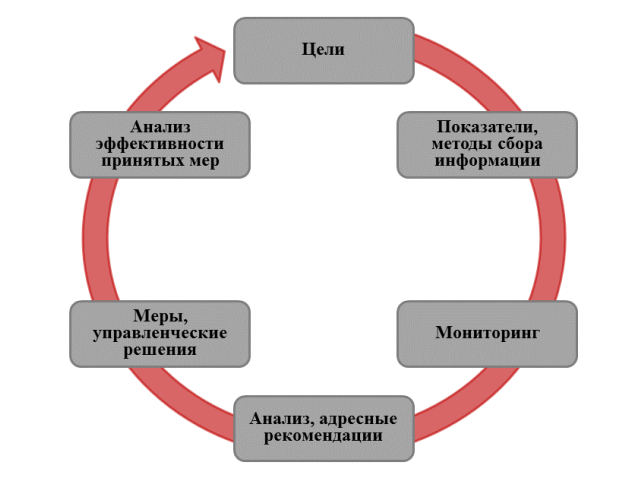 Рисунок 1НаименованиеКоличество ООв кластере201920202021Среднее значение за 3 годаСредний индекс по городу Севастополю6577,9270,2074,0974,331 кластер общеобразовательные организации, имеющие статус лицея, гимназии или школы с углубленным изучением отдельных предметов1587,3879,4781,1082,652 кластер общеобразовательные школы, без углубленного изучения отдельных предметов3474,3267,4671,3371,743 кластер малокомплектные школы780,4672,7681,7976,534 кластер школы удаленных населенных пунктов970,9865,7166,8467,44№ п/пПоказательСредний результат по кластеру1Доля обучающихся, оба родителя которых имеют высшее образование0,472Доля обучающихся из семей, проживающих в благоустроенном жилье0,963Доля обучающихся из семей, где один, единственный родитель или оба родителя являются безработными0,074Доля обучающихся, состоящих на различного вида учетах, в том числе обучающиеся "группы риска"0,015Доля обучающихся, для которых русский язык не является родным0,026Доля обучающихся с ОВЗ0,027Доля обучающихся, которых подвозят в ОО из ближайших населенных пунктов0,06№п/пНаименование ОО201920202021Среднее значение за 3 года1ГБОУ Гимназия № 1 им. А.С. Пушкина94,9184,0890,4289,802ГБОУ Билингвальная гимназия № 2 93,0386,6984,0687,933ФГКОУ СПКУ90,6784,3586,6187,214ГБОУ СОШ № 3 с углублённым изучением английского языка90,9782,1385,5886,235ГБОУ «Севастопольский политехнический лицей»88,9280,2086,4785,206ГБОУ Гимназия № 7 им. В.И. Великого87,2781,7584,9984,677ГБОУ Гимназия № 8 имени Н.Т. Хрусталёва87,2078,5480,0081,918ГБОУ СОШ № 43 с углублённым изучением английского языка85,1478,1081,22**81,499ГБОУ Гимназия № 24 84,8980,6178,1681,2210ГБОУ CОШ № 45 с углублённым изучением испанского языка им. В.И. Соколова85,7377,2877,7680,2611ГБОУ Гимназия № 1086,5476,8377,3480,2412ГБОУ Гимназия № 586,6175,9877,5580,0513ГБОУ СОШ № 58 с углублённым изучением общественно-экономических дисциплин им. В.И. Колядина 84,17**77,6977,2479,7014ГБОУ СОШ № 19 с углублённым изучением английского языка85,6975,8677,4779,6715ГБОУ СОШ № 35 с углубленным изучением немецкого языка им. Героя Советского Союза Г. А. Абызова78,8971,95*71,6074,15Средний индекс по кластеруСредний индекс по кластеру87,3879,4781,1082,65Средний индекс по городу СевастополюСредний индекс по городу Севастополю77,9270,2074,0974,33№ п/пПоказательСредний результат по кластеру1Доля обучающихся, оба родителя которых имеют высшее образование0,702Доля обучающихся из семей, проживающих в благоустроенном жилье0,993Доля обучающихся из семей, где один, единственный родитель или оба родителя являются безработными0,064Доля обучающихся, состоящих на различного вида учетах, в том числе обучающиеся "группы риска"0,0045Доля обучающихся, для которых русский язык не является родным0,0026Доля обучающихся с ОВЗ0,027Доля обучающихся, которых подвозят в ОО из ближайших населенных пунктов0,004№ п/пНаименование ООИСБШИКРО1ГБОУ Гимназия № 1 им. А.С. Пушкина98,7889,802ГБОУ CОШ № 45 с углублённым изучением испанского языка им. В.И. Соколова97,3980,263ГБОУ СОШ № 3 с углублённым изучением английского языка96,5686,234ГБОУ «Севастопольский политехнический лицей»96,1085,205ГБОУ Билингвальная гимназия № 2 96,0887,936ГБОУ СОШ № 58 с углублённым изучением общественно-экономических дисциплиним. В.И. Колядина 94,9979,707ГБОУ СОШ № 43 с углублённым изучением английского языка94,8481,498ГБОУ Гимназия № 8 имени Н.Т. Хрусталёва94,5181,919ГБОУ СОШ № 19 с углублённым изучением английского языка94,3379,6710ГБОУ Гимназия № 24 94,0081,2211ГБОУ Гимназия № 593,9680,0512ГБОУ СОШ № 35 с углубленным изучением немецкого языка им. Героя Советского Союза Г. А. Абызова93,3474,1513ГБОУ Гимназия № 7 им. В.И. Великого89,3284,6714ГБОУ Гимназия № 1087,0680,2415ФГКОУ СПКУДанные не предоставлены87,21Средний индекс по кластеруСредний индекс по кластеру94,3882,65Средний индекс по городу СевастополюСредний индекс по городу Севастополю89,1674,33№ п/пНаименование ОО201920202021Среднее значение за 3 года1ГБОУ СОШ № 5485,55*80,4981,8082,612ГБОУ СОШ № 4182,1980,22*78,2080,203ГБОУ СОШ № 4883,94*75,7380,03**79,904ГБОУ СОШ № 23 им. Б.А. Кучера85,28*74,4578,5279,425ГБОУ СОШ № 4983,67**76,4377,1579,096ГБОУ СОШ № 30 им. Г.А. Рубцова87,02**69,3976,4377,627ГБОУ СОШ № 3778,5875,3277,94**77,288ГБОУ СОШ № 57 с музыкально-хоровым профилем обучения85,0070,25*75,6276,969ГБОУ СОШ № 3182,0770,8077,3176,7310ГБОУ «Инженерная школа»Индекс не вычислялся73,05**80,3376,6911ГБОУ СОШ № 3279,5974,8974,1876,2212ГБОУ СОШ № 2281,6370,5070,1074,0813ГБОУ СОШ № 677,3672,5071,33*73,7314ГБОУ СОШ № 1180,8767,3670,4473,5415ГБОУ СОШ № 2575,6470,1474,2173,3316ГБОУ СОШ № 3977,7964,9475,1872,6417ГБОУ СОШ № 2976,5069,6371,572,5518ГБОУ СОШ № 974,8669,5571,4871,9619ГБОУ СОШ № 61 им. Героя Советского Союза А.И. Маринеско79,1067,3168,3471,5820ГБОУ СОШ № 1881,77*61,4971,3371,5321ГБОУ СОШ № 1581,4963,9968,0771,1822ГБОУ СОШ № 6081,50*61,1070,2070,9323ГБОУ СОШ № 2671,21*65,7772,5769,8524ГБОУ СОШ № 3470,2869,3568,6769,4325ГБОУ СОШ № 38 им. Н.В. Челнокова72,6765,8369,7669,4226ГБОУ ОЦ-БК77,7864,0466,2069,3427ГБОУ СОШ № 44 им. В.В. Ходырева75,3462,1867,8668,4628ГБОУ СОШ № 1272,3764,0567,9268,1129ГБОУ СОШ № 1470,4161,4769,6567,1830ГБОУ СОШ № 3371,1653,3567,3163,9431ГБОУ СОШ № 463,9359,9665,7563,2132ГБОУ СОШ № 4256,4563,1459,2659,6233ГБОУ ОЦ-Р56,2856,2556,4456,3234ГБОУ СОШ № 4065,7345,3056,7255,92Средний индекс по кластеру74,3267,4671,3371,74Средний индекс по городу Севастополю77,9270,2074,0974,33№ п/пПоказательСредний результат по кластеру1Доля обучающихся, оба родителя которых имеют высшее образование0,452Доля обучающихся из семей, проживающих в благоустроенном жилье0,953Доля обучающихся из семей, где один, единственный родитель или оба родителя являются безработными0,074Доля обучающихся, состоящих на различного вида учетах, в том числе обучающиеся "группы риска"0,015Доля обучающихся, для которых русский язык не является родным0,016Доля обучающихся с ОВЗ0,037Доля обучающихся, которых подвозят в ОО из ближайших населенных пунктов0,02№ п/пНаименование ООИСБШИКРО1ГБОУ СОШ № 5497,1582,612ГБОУ ОЦ-БК97,0269,343ГБОУ СОШ № 4996,9379,094ГБОУ СОШ № 57 с музыкально-хоровым профилем обучения96,9376,965ГБОУ СОШ № 3996,2072,646ГБОУ СОШ № 3794,8477,287ГБОУ СОШ № 693,4573,738ГБОУ СОШ № 3493,4569,439ГБОУ СОШ № 4892,8179,9010ГБОУ СОШ № 6092,7470,9311ГБОУ СОШ № 2292,1874,0812ГБОУ СОШ № 23 им. Б.А. Кучера91,0379,4213ГБОУ «Инженерная школа»91,0076,6914ГБОУ СОШ № 4190,3080,2015ГБОУ СОШ № 1590,1671,1816ГБОУ СОШ № 1889,9271,5317ГБОУ СОШ № 1489,1667,1818ГБОУ ОЦ-Р88,7556,3219ГБОУ СОШ № 3288,6576,2220ГБОУ СОШ № 2688,2669,8521ГБОУ СОШ № 988,1271,9622ГБОУ СОШ № 61 им. Героя Советского Союза А.И. Маринеско87,5271,5823ГБОУ СОШ № 3386,9663,9424ГБОУ СОШ № 30 им. Г.А. Рубцова86,7777,6225ГБОУ СОШ № 486,0863,2126ГБОУ СОШ № 1186,0073,5427ГБОУ СОШ № 2585,9773,3328ГБОУ СОШ № 1284,6668,1129ГБОУ СОШ № 38 им. Н.В. Челнокова84,6569,4230ГБОУ СОШ № 44 им. В.В. Ходырева84,2268,4631ГБОУ СОШ № 4283,2159,6232ГБОУ СОШ № 3182,9876,7333ГБОУ СОШ № 2980,2372,5534ГБОУ СОШ № 4078,2055,92Средний индекс по кластеруСредний индекс по кластеру89,3171,74Средний индекс по городу СевастополюСредний индекс по городу Севастополю89,1674,33№ п/пНаименование ОО201920202021Среднее значение за 3 года1ЧОУ «Таврида»100,00Индекс не вычислялся96,0098,002ЧУ ОО «Мариамполь»88,93*84,33**87,0986,783ЧУ ОО «Школа развития и творчества»80,7876,2880,37*79,144ГБОУ СОШ № 2872,3971,7880,1574,775ЧОУ «Школа «Хабад»»68,92Индекс не вычислялся79,0073,966ЧУ ОО «Мои горизонты»76,9565,7078,9773,877ГБОУ СОШ № 50 75,2565,7070,9570,63Средний индекс по кластеру80,4672,7681,7976,53Средний индекс по городу Севастополю77,9270,2074,0974,33№ п/пПоказательСредний результат по кластеру1Доля обучающихся, оба родителя которых имеют высшее образование0,252Доля обучающихся из семей, проживающих в благоустроенном жилье0,823Доля обучающихся из семей, где один, единственный родитель или оба родителя являются безработными0,054Доля обучающихся, состоящих на различного вида учетах, в том числе обучающиеся "группы риска"0,025Доля обучающихся, для которых русский язык не является родным0,0036Доля обучающихся с ОВЗ0,027Доля обучающихся, которых подвозят в ОО из ближайших населенных пунктов0,026№ п/пНаименование ООИСБШИКРО1ЧОУ «Таврида»Индекс не вычислялся98,002ЧУ ОО «Мариамполь»Индекс не вычислялся86,783ЧУ ОО «Школа развития и творчества»Индекс не вычислялся79,144ЧОУ «Школа «Хабад»»Индекс не вычислялся73,965ЧУ ОО «Мои горизонты»Индекс не вычислялся73,877ГБОУ СОШ № 50 86,7770,636ГБОУ СОШ № 2875,9274,77Средний индекс по кластеруСредний индекс по кластеру81,3571,74Средний индекс по городу СевастополюСредний индекс по городу Севастополю89,1674,33№ п/пНаименование ОО201920202021Среднее значение за 3 года1ГБОУ СОШ № 2783,0874,97*76,6678,242ГБОУ СОШ № 1374,0471,3074,9673,433ГБОУ СОШ № 2076,6065,8472,9971,814ГБОУ СОШ № 4772,2669,8369,93*70,675ГБОУ СОШ № 1771,8772,5066,4670,286ГБОУ СОШ № 52 74,3865,8268,0169,407ГБОУ СОШ № 4671,5759,0165,4565,348ГБОУ СОШ № 59 56,8563,3355,8758,689ГБОУ СОШ № 5558,1848,8351,0752,70Средний индекс по кластеру70,9865,7166,8467,84Средний индекс по городу Севастополю77,9270,2074,0974,83№ п/пПоказательСредний результат по кластеру1Доля обучающихся, оба родителя которых имеют высшее образование0,192Доля обучающихся из семей, проживающих в благоустроенном жилье0,973Доля обучающихся из семей, где один, единственный родитель или оба родителя являются безработными0,094Доля обучающихся, состоящих на различного вида учетах, в том числе обучающиеся "группы риска"0,015Доля обучающихся, для которых русский язык не является родным0,096Доля обучающихся с ОВЗ0,027Доля обучающихся, которых подвозят в ОО из ближайших населенных пунктов0,31№ п/пНаименование ООИСБШИКРО1ГБОУ СОШ № 1391,4373,432ГБОУ СОШ № 1785,1770,283ГБОУ СОШ № 2784,7978,244ГБОУ СОШ № 5282,4269,405ГБОУ СОШ № 5580,9352,706ГБОУ СОШ № 4680,8565,347ГБОУ СОШ № 2080,8371,818ГБОУ СОШ № 5980,5658,689ГБОУ СОШ № 4772,9670,67Средний индекс по кластеруСредний индекс по кластеру82,2267,84Средний индекс по городу СевастополюСредний индекс по городу Севастополю89,1674,33№ п/пНаименование образовательной организацииКластерКвартиль индекса качеству результатов обученияКвартиль индекса качеству результатов обученияКвартиль индекса социального благополучия школыКвартиль индекса социального благополучия школыИтоговый результат дифференциации школ по соотношениюИКРО и ИСБШ (кластер + регион)№ п/пНаименование образовательной организацииКластеркластеррегион кластеррегионИтоговый результат дифференциации школ по соотношениюИКРО и ИСБШ (кластер + регион)1ГБОУ Гимназия № 1 11111ОО с высокими результатами обучения, функционирующая в благоприятных социальных условияхмаксимальный результат региона2ГБОУ Гимназия № 211121ОО с высокими результатами обучения, функционирующая в благоприятных социальных условиях3ГБОУ СОШ № 311111ОО с высокими результатами обучения, функционирующая в благоприятных социальных условиях4ГБОУ СОШ № 424433ОО с низкими результатами обучения5ГБОУ Гимназия № 514132ОО с высокими результатами обучения6ГБОУ СОШ № 622312ОО со средними результатами обучения7ГБОУ Гимназия № 712142ОО с высокими результатами обучения8ГБОУ Гимназия № 812131ОО с высокими результатами обучения, функционирующая в благоприятных социальных условиях9ГБОУ СОШ № 923333ОО со средними результатами обучения10ГБОУ Гимназия № 1013143ОО с высокими результатами обучения, функционирующая в неблагоприятных социальных условиях («резильентная школа»)11ГБОУ СОШ № 1122343ОО со средними результатами обучения12ГБОУ СОШ № 1224444ОО с низкими результатами обучения, функционирующая в неблагоприятных социальных условиях (депривированная школа)13ГБОУ СОШ № 1341312ОО со средними результатами обучения14ГБОУ СОШ № 1424423ОО с низкими результатами обучения15ГБОУ СОШ № 1523332ОО со средними результатами обучения16ГБОУ СОШ № 1743413ОО с низкими результатами обучения17ГБОУ СОШ № 1823322ОО со средними результатами обучения18ГБОУ СОШ № 1914231ОО со средними результатами обучения, функционирующая в благоприятных социальных условиях19ГБОУ СОШ № 2042344ОО, функционирующая в неблагоприятных социальных условиях, школа «группы риска»20ГБОУ СОШ № 2222222ОО со средними результатами обучения21ГБОУ СОШ № 2321222ОО со средними результатами обучения22ГБОУ Гимназия № 2413132       ОО со средними результатами обучения (ближе к высоким)23ГБОУ СОШ № 2522343ОО со средними результатами обучения24ГБОУ СОШ № 2623433ОО с низкими результатами обучения25ГБОУ СОШ № 2741224ОО со средними результатами обучения (ближе к высоким), функционирующая в неблагоприятных социальных условиях («резильентная школа»)26ГБОУ СОШ № 2832244ОО со средними результатами обучения, функционирующая в неблагоприятных социальных условиях, школа «группы риска»27ГБОУ СОШ № 2922344ОО со средними результатами обучения, функционирующая в неблагоприятных социальных условиях, школа «группы риска»28ГБОУ СОШ № 3021233	ОО со средними результатами обучения29ГБОУ СОШ № 3121244ОО со средними результатами обучения (ближе к высоким), функционирующая в неблагоприятных социальных условиях («резильентная школа»)30ГБОУ СОШ № 3222233ОО со средними результатами обучения 31ГБОУ СОШ № 3324433ОО с низкими результатами обучения32ГБОУ СОШ № 3423412ОО с низкими результатами обучения, функционирующая в благоприятных социальных условиях33ГБОУ СОШ № 3514242ОО со средними результатами обучения34ГБОУ СОШ № 3721211ОО со средними результатами обучения, функционирующая в благоприятных социальных условиях 35ГБОУ СОШ № 3823444ОО с низкими результатами обучения, функционирующая в неблагоприятных социальных условиях (депривированная школа)36ГБОУ СОШ № 3922311ОО со средними результатами обучения, функционирующая в благоприятных социальных условиях37ГБОУ СОШ № 4024444ОО с низкими результатами обучения, функционирующая в неблагоприятных социальных условиях (депривированная школа) минимальный результат региона38ГБОУ СОШ № 4121122ОО с высокими результатами обучения39ГБОУ СОШ № 4224444ОО с низкими результатами обучения, функционирующая в неблагоприятных социальных условиях (депривированная школа)40ГБОУ СОШ № 4313121ОО с высокими результатами обучения, функционирующая в благоприятных социальных условиях41ГБОУ СОШ № 4424444ОО с низкими результатами обучения, функционирующая в неблагоприятных социальных условиях (депривированная школа) 42ГБОУ СОШ № 4513111ОО с высокими результатами обучения, функционирующая в благоприятных социальных условиях43ГБОУ СОШ № 4644434ОО с низкими результатами обучения, функционирующая в неблагоприятных социальных условиях (депривированная школа)44ГБОУ СОШ № 4742344ОО со средними результатами обучения (ближе к низкими), функционирующая в неблагоприятных социальных условиях, школа «группы риска»45ГБОУ СОШ № 4821212ОО со средними результатами обучения (ближе к высоким)46ГБОУ СОШ № 4921213ОО со средними результатами обучения47ГБОУ СОШ № 5034333ОО со средними результатами обучения (ближе к низким), школа «группы риска»48ГБОУ СОШ № 5243424ОО с низкими результатами обучения, функционирующая в неблагоприятных социальных условиях (депривированная школа)49ГБОУ СОШ № 5421111ОО с высокими результатами обучения, функционирующая в благоприятных социальных условиях50ГБОУ СОШ № 5544444ОО с низкими результатами обучения, функционирующая в неблагоприятных социальных условиях (депривированная школа)51ГБОУ СОШ № 5721211ОО со средними результатами обучения (ближе к высоким), функционирующая в благоприятных социальных условиях52ГБОУ СОШ № 5814221ОО со средними результатами обучения (ближе к высоким), функционирующая в благоприятных социальных условиях53ГБОУ СОШ № 5944444ОО с низкими результатами обучения, функционирующая в неблагоприятных социальных условиях (депривированная школа)54ГБОУ СОШ № 6023322ОО со средними результатами обучения55ГБОУ СОШ № 6123333ОО со средними результатами обучения56ГБОУ СПЛ12111ОО с высокими результатами обучения, функционирующая в благоприятных социальных условиях57ЧОУ «Таврида»311--ОО с высокими результатами обучения58ЧУ ОО «Школа развития и творчества»322--ОО со средними результатами обучения59ЧУ ОО «Мариамполь»311--ОО с высокими результатами обучения60ЧОУ «Школа Хабад»333--ОО со средними результатами обучения61ЧУ ОО «Мои Горизонты»343--ОО со средними результатами обучения (ближе к низким)62ФГКОУ СПКУ111--ОО с высокими результатами обучения63ГБОУ ОЦ-Р  24423ОО с низкими результатами обучения64ГБОУ ОЦ-БК24411ОО с низкими результатами обучения, функционирующая в благоприятных социальных условиях65ГБОУ «Инженерная школа»22222ОО со средними результатами обученияОО, функционирующие в благоприятных социальных условиях и показывающие высокие результаты обученияОО, функционирующие в благоприятных социальных условиях и показывающие средние результаты обученияОО, функционирующие в благоприятных социальных условиях и показывающие низкие результаты обученияОО, функционирующиев неблагоприятных социальных условиях и показывающие низкие результаты обучения(депиривированные школы)ОО "группы риска"ГБОУ Гимназия № 1ГБОУ Гимназия № 2ГБОУ СОШ № 3ГБОУ Гимназия № 8ГБОУ СПЛГБОУ СОШ № 43ГБОУ СОШ № 45ГБОУ СОШ № 54ГБОУ СОШ № 19ГБОУ СОШ № 37ГБОУ СОШ № 39ГБОУ СОШ № 57ГБОУ СОШ № 58ГБОУ ОЦ-БКГБОУ СОШ № 34ГБОУ СОШ № 55ГБОУ СОШ № 59ГБОУ СОШ № 46ГБОУ СОШ № 52ГБОУ СОШ № 40ГБОУ СОШ № 42ГБОУ СОШ № 12ГБОУ СОШ № 44ГБОУ СОШ № 38ГБОУ СОШ № 20ГБОУ СОШ № 28ГБОУ СОШ № 29ГБОУ СОШ № 47ГБОУ СОШ № 50ОО с высокими результатами обученияОО со средними результатами обученияОО со средними результатами обученияОО с низкими результатами обученияОО, функционирующие в неблагоприятных социальных условиях и показывающие высокие результаты обучения (резильентные школы)ФГКОУ СПКУ ЧОУ «Таврида»ЧУ ОО «Мариамполь»ГБОУ Гимназия № 5ГБОУ Гимназия №7ГБОУ СОШ № 41ГБОУ СОШ № 6ГБОУ СОШ № 9ГБОУ СОШ № 11ГБОУ СОШ № 13ГБОУ СОШ № 15ГБОУ СОШ № 18ГБОУ СОШ № 22ГБОУ СОШ № 23ГБОУ Гимназия № 24ГБОУ СОШ № 25ГБОУ СОШ № 30ГБОУ СОШ № 32ГБОУ СОШ № 35ГБОУ СОШ № 48ГБОУ СОШ № 49ГБОУ СОШ № 60ГБОУ СОШ № 61ЧУ ОО «Школа Развития и творчества»ЧОУ «Школа Хабад»ЧУ ОО «Мои горизонты»ГБОУ «Инженерная школа»ГБОУ СОШ № 4ГБОУ СОШ № 14ГБОУ СОШ № 17ГБОУ СОШ № 26ГБОУ СОШ № 33ГБОУ ОЦ-РГБОУ СОШ № 27ГБОУ СОШ № 31ГБОУ Гимназия № 10